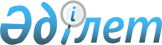 Об утверждении перечня субсидируемых видов удобрений (за исключением органических) и норм субсидий на 1 тонну (литр, килограмм) удобрений, приобретенных у продавца удобрений, а также объемов бюджетных средств на субсидирование удобрений (за исключением органических) на 2023 годПостановление акимата области Абай от 21 апреля 2023 года № 80. Зарегистрировано Департаментом юстиции области Абай 25 апреля 2023 года № 52-18.
      В соответствии с пунктом 2 статьи 27 Закона Республики Казахстан "О местном государственном управлении и самоуправлении в Республике Казахстан", пунктом 63 Приказа Министра сельского хозяйства Республики Казахстан от 30 марта 2020 года № 107 "Об утверждении Правил субсидирования повышения урожайности и качества продукции растениеводства" (зарегистрирован в Реестре государственной регистрации нормативных правовых актов за № 20209), акимат области Абай ПОСТАНОВЛЯЕТ:
      Сноска. Преамбула постановления в редакции постановления акимата области Абай от 21.11.2023 № 203 (вводится в действие по истечении десяти календарных дней после дня его первого официального опубликования).


      1. Утвердить:
      1) перечень субсидируемых видов удобрений (за исключением органических) и нормы субсидий на 1 тонну (литр, килограмм) удобрений, приобретенных у продавца удобрений на 2023 год, согласно приложению 1 к настоящему постановлению;
      2) объемы бюджетных средств на субсидирование удобрений (за исключением органических) на 2023 год, согласно приложению 2 к настоящему постановлению.
      2. Государственному учреждению "Управление сельского хозяйства и земельных отношений области Абай" в установленном законодательством Республики Казахстан порядке обеспечить:
      1) государственную регистрацию настоящего постановления в Департаменте юстиции области Абай; 
      2) размещение настоящего постановления на интернет-ресурсе акимата области Абай после официального опубликования.
      3. Контроль за исполнением настоящего постановления возложить на курирующего заместителя акима области Абай.
      4. Настоящее постановление вводится в действие по истечении десяти календарных дней после дня его первого официального опубликования.
      "СОГЛАСОВАНО"Министерство сельского хозяйстваРеспублики Казахстан Перечень субсидируемых видов удобрений (за исключением органических) и нормы субсидий на 1 тонну (литр, килограмм) удобрений, приобретенных у продавца удобрений на 2023 год
      Сноска. Приложение 1 с изменениями, внесенными постановлением акимата области Абай от 21.11.2023 № 203 (вводится в действие по истечении десяти календарных дней после дня его первого официального опубликования). Объемы бюджетных средств на субсидирование удобрений (за исключением органических) на 2023 год
      Сноска. Приложение 2 в редакции постановления акимата области Абай от 21.11.2023 № 203 (вводится в действие по истечении десяти календарных дней после дня его первого официального опубликования).
					© 2012. РГП на ПХВ «Институт законодательства и правовой информации Республики Казахстан» Министерства юстиции Республики Казахстан
				
      Аким области Абай

Н. Уранхаев
Приложение 1 к постановлению
Акимата области Абай
от 21 апреля 2023 года
№ 80
№
Виды субсидируемых удобрений
Содержание действующих веществ в удобрении, %
Норма субсидий (тенге)
Единица измерения
(тонна, литр, килограмм)
Азотные удобрения
Азотные удобрения
Азотные удобрения
Азотные удобрения
Азотные удобрения
1.
Селитра аммиачная
N-34,4
82 225,0
тонна
1.
Селитра аммиачная марки Б
N-34,4
82 225,0
тонна
2.
Удобрение аммиачно-нитратное с содержанием азота 33,5 %
N-33,5
136 250,0
тонна
3.
Нитрат аммония жидкий, марка Б
NH4NO3-52
375 000,0
тонна
4.
Сульфат аммония
N-21, S-24
60 500,0
тонна
4.
Сульфат аммония гранулированный
N-21, S-24
60 500,0
тонна
4.
Сульфат аммония кристаллический
N-21, S-24
60 500,0
тонна
4.
Минеральное удобрение сульфат аммония гранулированный марки В
N-21, S-24
60 500,0
тонна
4.
Сульфат аммония гранулированный марки В (аммоний сернокислый)
N-21, S-24
60 500,0
тонна
4.
Сульфат аммония – побочный продукт (марки В)
N-21, S-24
60 500,0
тонна
4.
Сульфат аммония, марки SiB (модифицированное минеральное удобрение)
N-21, S-24
60 500,0
тонна
4.
Сульфат аммония+BMZ
N-21, S-24, B-0,018, Mn-0,030, Zn-0,060
60 500,0
тонна
4.
Сульфат аммония 21%N+24%S
N-21, S-24
60 500,0
тонна
4.
Тукосмесь 20:2:0 (сульфат аммония гранулированный)
N-20, Р-2, S-24
60 500,0
тонна
4.
Тукосмесь 20:5:0 (сульфат аммония гранулированный)
N-20, Р-5, S-24
60 500,0
тонна
5.
Сульфонитрат NS 30:7
N-30, S-7
188 000,0
тонна
6.
Карбамид
N 46,2
127 600,0
тонна
6.
Карбамид марки Б
N 46,2
127 600,0
тонна
6.
Карбамид марки Б
N 46
127 600,0
тонна
6.
Карбамид, марки SiB (модифицированное минеральное удобрение)
N-46,2
127 600,0
тонна
6.
Карбамид+BMZ
N-46,2, B-0,018, Cu-0,03, Mn-0,030, Zn-0,060
127 600,0
тонна
6.
Карбамид+BCMZ
N-46,2, B-0,02, Cu-0,03, Mn-0,030, Zn-0,060
127 600,0
тонна
6.
Карбамид ЮТЕК
N-46,2
127 600,0
тонна
7.
Жидкое удобрение КАС+
N-28-34, K2O-0,052, SO3-0,046, Fe-0,04
132 500,0
тонна
7.
Удобрение жидкое азотное марки КАС-32
N 32
132 500,0
тонна
7.
Удобрения жидкие азотные (КАС)
N аммонийный не менее-6,8, N нитратный не менее-6,8, N амидный не менее -13,5
132 500,0
тонна
7.
Удобрения жидкие азотные (КАС)
N-32
132 500,0
тонна
7.
Удобрения жидкие азотные КАС
N-32
132 500,0
тонна
7.
Удобрение жидкое азотное марки КАС- 28
N-28
132 500,0
тонна
7.
Удобрение жидкое азотное марки КАС-30
N-30
132 500,0
тонна
8.
Удобрение азотно-известняковое
N-27, Са-5-6, Mg-3-4
155 325,0
тонна
9.
Азотное удобрение coten
N-42, N-NH2-42
1 325 000,0
тонна
Фосфорлы тыңайтқыштар
Фосфорлы тыңайтқыштар
Фосфорлы тыңайтқыштар
Фосфорлы тыңайтқыштар
Фосфорлы тыңайтқыштар
10
Минеральные удобрения суперфосфат марки "Б"
P2О5-15, К2О-2
45 400,0
тонна
10
Суперфосфат марки "А" (аммонизированный суперфосфат (ASSP))
P2О5-15, К2О-2
45 400,0
тонна
11
Haifa UP, фосфат мочевины (17.5-44-0)
N-17,5, Р2О5-44
424,0
килограмм
11
Комплексное удобрение Growfert марки: 18-44-0 (UP)
N-18%, P2O5-44%
424,0
килограмм
12
Аммофос
N10, P-46
86 500,0
тонна
12
Аммофос
N-12, P-52
86 500,0
тонна
12
Аммофос марки 12-52
N 12, P 52
86 500,0
тонна
12
Аммофос марки 12-52
N 12, P 52
86 500,0
тонна
12
Аммофоc 12:52, марки SiB (модифицированное минеральное удобрение)
N 12, P 52
86 500,0
тонна
12
Аммофос 12:52+B
N-12, P-52, B-0,03
86 500,0
тонна
12
Аммофос 12:52+Zn
N-12, P-52, Zn-0,21
86 500,0
тонна
12
Аммофос 12:52+ВMZ
N-12, P-52, B-0,018, Mn-0,030, Zn-0,06
86 500,0
тонна
12
Аммофос плюс
N-10, P-48, MgO-2, S-2
86 500,0
тонна
12
Тукосмесь марки: 10:46:0
N-10, P-46
86 500,0
тонна
12
Аммофос, марки 12:39
N 12, P 39
86 500,0
тонна
12
Аммофос, марки 11:42
N-11, P-42
86 500,0
тонна
12
Аммофос, марки 10:39
N-10, P-39
86 500,0
тонна
12
Аммофос марки 10:36
N-10, P-36
86 500,0
тонна
12
Аммофос марки 10:33
N-10, P-33
86 500,0
тонна
Калийлі тыңайтқыштар
Калийлі тыңайтқыштар
Калийлі тыңайтқыштар
Калийлі тыңайтқыштар
Калийлі тыңайтқыштар
13.
Калий хлористый
K2О-60
103 250,0
тонна
13.
Хлористый калий, марки SiB (модифицированное минеральное удобрение)
K2O-60
103 250,0
тонна
13.
Калий хлористый
K2O-45
103 250,0
тонна
13.
Комплексное удобрение Growfert марки: 0-0-61 (KCl)
K2O-61%
103 250,0
тонна
14.
Сульфат калия
K2O-50
250 750,0
тонна
14.
Сернокислый калий, марки SiB (модифицированное минеральное удобрение)
K2O-50
250 750,0
тонна
14.
Калий сернокислый (сульфат калия) очищенный
K2O-53, SO3-45
250 750,0
тонна
14.
Сульфат калия (Krista SOP)
K2O-52, SO3-45
250 750,0
тонна
14.
Сульфат калия (Yara Tera Krista SOP)
K2O-52, SO3-45
250 750,0
тонна
14.
Сульфат калия
K2O-51, SO3-45
250 750,0
тонна
14.
Сульфат калия
K2O-52, SO3-45
250 750,0
тонна
14.
Сульфат калия
K2O-51, SO4-46
250 750,0
тонна
14.
Минеральное удобрение калий сернокислый (сульфат калия) очищенный
K2О-53, S-18
250 750,0
тонна
14.
Сульфат калия
K2О-53, S-18
250 750,0
тонна
14.
Сульфат калия растворимый
K2O-51,5, SO4-56
250 750,0
тонна
14.
Комплексное удобрение Growfert марки: 0-0-51 (SOP)
K2O-51%, SO3-47%
250 750,0
тонна
15.
Комплексные минеральные удобрения ФЕРТИМ (КМУ ФЕРТИМ) марки KMg (Fertim KMg 55:5)
K2O-55, MgO-5
163 250,0
тонна
Күрделі тыңайтқыштар
Күрделі тыңайтқыштар
Күрделі тыңайтқыштар
Күрделі тыңайтқыштар
Күрделі тыңайтқыштар
16.
Фосфорно-калийные удобрения
Р-26%, К-5%
25 750,0
тонна
17.
Агрохимикат карбамид с серой марки С 12
N-33, S-12
224 150,0
тонна
17.
Агрохимикат карбамид с серой марки С 7,5
N-35, S-7
224 150,0
тонна
17.
Агрохимикат карбамид с серой марки С 4
N-40, S-4
224 150,0
тонна
18.
Удобрения жидкие комплексные (ЖКУ) марки 11-37
N-11, Р-37
135 750,0
тонна
18.
Жидкое комплексное удобрение (ЖКУ)
N-11, Р-37
135 750,0
тонна
18.
Удобрения жидкие комплексные (ЖКУ) марки 10-34
N-10, Р-34
135 750,0
тонна
19.
Удобрение азотно-фосфорно-калийное, марки 15:15:15
N-15, P-15, K-15
146 428,57
тонна
19.
Нитроаммофоска марки 15:15:15
N-15, P-15, K-15
146 428,57
тонна
19.
Нитроаммофоска (азофоска) марки NPK 15-15-15
N-15, P-15, K-15
146 428,57
тонна
19.
Удобрение азотно-фосфорно-калийное, марки 15-15-15
N-15, P-15, K-15
146 428,57
тонна
19.
Удобрение азотно-фосфорно-калийное (диаммофоска), марки 15:15:15
N 15 P 15 K 15
146 428,57
тонна
19.
Нитроаммофоска 15:15:15, марки SiB (модифицированное минеральное удобрение)
N 15 P 15 K 15
146 428,57
тонна
19.
Удобрение азотно-фосфорно-калийное, марки 16:16:16
N 16 P 16 K 16
146 428,57
тонна
19.
Нитроаммофоска (азофоска) марки NPK 16-16-16
N-16, P-16, K-16
146 428,57
тонна
19.
Нитроаммофоска 16:16:16, марки SiB (модифицированное минеральное удобрение)
N- 16, P-16, K-16
146 428,57
тонна
19.
Нитроаммофоска марки 17:17:17
N-17, P-17, K-17
146 428,57
тонна
19.
Нитроаммофоска улучшенного гранулометрического состава
N-16, P-16, K-16
146 428,57
тонна
19.
Нитроаммофоска улучшенного гранулометрического состава марки 16:16:16
N-16, P-16, K-16
146 428,57
тонна
19.
Удобрение азотно-фосфорно-калийное, марки 7:7:7
N-7, P-7, K-7
146 428,57
тонна
19.
Нитроаммофоска улучшенного гранулометрического состава марки 8:24:24
N-8, P-24, K-24
146 428,57
тонна
19.
Удобрение азотно-фосфорно-калийное, марки NPK-плюс 9-20-20
N-9, P-20, K-20
146 428,57
тонна
19.
Удобрение азотно-фосфорно-калийное, марки диаммофоска
9-25-25
N-9, P-25, K-25
146 428,57
тонна
19.
Удобрение азотно-фосфорно-калийное, марки 10:20:20
N-10, P-20, K-20
146 428,57
тонна
19.
Нитроаммофоска улучшенного гранулометрического состава марки 17:0,1:28
N-17, P-0,1, K-28
146 428,57
тонна
19.
Нитроаммофоска улучшенного гранулометрического состава марки 21:0,1:21
N-21, P-0,1, K-21
146 428,57
тонна
19.
Нитроаммофоска улучшенного гранулометрического состава марки 15:24:16
N-15, P-24, K-16
146 428,57
тонна
19.
Нитроаммофоска (азофоска) марки NPK 16-16-8
N-16, P-16, K-8
146 428,57
тонна
19.
Удобрение азотно-фосфорно-калийное марки диаммофоска 10-26-26
N 10 P 26 K 26
146 428,57
тонна
19.
Удобрение азотно-фосфорно-калийное, марки NPK-1 (диаммофоска)
N 10 P 26 K 26
146 428,57
тонна
19.
Удобрение азотно-фосфорно-калийное марки диаммофоска 10-26-26, NPK-1 (диаммофоска)
N 10 P 26 K 26
146 428,57
тонна
19.
Удобрение азотно-фосфорно-калийное марки: диаммофоска 10-26-26, NPK-1 (диаммофоска)
N 10 P 26 K 26
146 428,57
тонна
19.
Удобрение азотно-фосфорно-калийное, марки 10:26:26
N 10 P 26 K 26
146 428,57
тонна
19.
Удобрение азотно-фосфорно-калийное (диаммофоска), марки 10:26:26
N 10 P 26 K 26
146 428,57
тонна
19.
Нитроаммофоска марки 10:26:26
N 10 P 26 K 26
146 428,57
тонна
19.
Смешанные минеральные удобрения ФЕРТИМ марки FertiM NPK 10:26:26
N-10, P2O5-26, К2О-26
146 428,57
тонна
19.
Удобрение азотно-фосфорно-калийное, марки 10:20:20
N 10 P 20 K 20
146 428,57
тонна
19.
Удобрение азотно-фосфорно-калийное, марки 12:32:12
N-12 P-32 K-12
146 428,57
тонна
19.
Удобрение азотно-фосфорно-калийное, марки 13:19:19
N-13, P-19, K-19
146 428,57
тонна
19.
Удобрение азотно-фосфорно-калийное, марки 8-20-30
N-8, P-20, K-30
146 428,57
тонна
19.
Удобрение азотно-фосфорно-калийное, марки 8:20:30
N-8, P-20, K-30
146 428,57
тонна
19.
Удобрение азотно-фосфорно-калийное, марки 8:19:29
N-8, P-19, K-29
146 428,57
тонна
19.
Нитроаммофоска (азофоска) марки NPK 13-13-24
N-13, P-13, K-24
146 428,57
тонна
19.
Нитроаммофоска марки: 19:4:19
N-19, P-4, K-19
146 428,57
тонна
19.
Нитроаммофоска марки: 21:1:21
N-21, P-1, K-21
146 428,57
тонна
19.
Нитроаммофоска марки 23:13:8
N-23, P-13, K-8
146 428,57
тонна
20.
Нитроаммофоска NPK, марки: 16:16:16+В
N-16, P-16, K-16, B-0,03
145 089,0
тонна
20.
Нитроаммофоска NPK, марки: 16:16:16+Zn
N-16, P-16, K-16, Zn-0,21
145 089,0
тонна
20.
Нитроаммофоска NPK марки: 16:16:16+BMZ
N-16, P-16, K-16, B-0,018, Mn-0,03, Zn-0,06
145 089,0
тонна
20.
Нитроаммофоска NPK марки: 16:16:16+BCMZ
N- 16, P-16, K-16, B-0,02, Cu-0,03, Mn-0,030, Zn-0,060
145 089,0
тонна
20.
Нитроаммофоска (азофоска), марки NPK 20:10:10+S+Zn
N 20, P 10, K 10, Zn-0,21
145 089,0
тонна
20.
Удобрение азотно-фосфорно-калийное серосодержащее, марки NPK(S) 8-20-30(2)
N-8, P-20, K-30, S-2
145 089,0
тонна
20.
Удобрение азотно-фосфорно-калийное, марки NPKS-8
N-8, P-20, K-30, S-2
145 089,0
тонна
20.
Нитроаммофоска (азофоска) марки NPK 20-10-10+S
N-20, P-10, K-10, S-4
145 089,0
тонна
20.
Удобрение азотно-фосфорно-калийное серосодержащее, марки NPК(S) 15-15-15(10)
N-15, P-15, K-15, S-10
145 089,0
тонна
20.
Нитроаммофоска (азофоска) марки NPK 27-6-6+S
N-27, P-6, K-6, S-2,6
145 089,0
тонна
20.
Удобрение азотно-фосфорно-калийное серосодержащее, марки NPК(S)13-17-17(6)
N-13, P-17, K-17, S-6
145 089,0
тонна
20.
Удобрение азотно-фосфорно-калийное серосодержащее, марки NPК(S) 13-17-17(6)+0,15В+0,6Zn
N-13, P-17, K-17, S-6, В-0,15, Zn-0,6
145 089,0
тонна
20.
Нитроаммофоска марки 14:14:23
N-14, P-14, K-23, S-1,7, Ca-0,5, Mg-0,9
145 089,0
тонна
20.
Нитроаммофоска марки 23:13:8
N-23, P-13, K-8, S-1, Ca-0,5, Mg-0,4
145 089,0
тонна
20.
Нитроаммофоска, марки 10:26:26
N-10, P-26, K-26, S-1, Ca-0,8, Mg-0,8
145 089,0
тонна
20.
Удобрение азотно-фосфорно-калийное, марки диаммофоска NPK 10:26:26+B
N-10, P-26, K-26, S-2, B-0,03
145 089,0
тонна
20.
Удобрение азотно-фосфорно-калийное, марки диаммофоска NPK 10:26:26+Zn
N-10, P-26, K-26, S-2, Zn-0,21
145 089,0
тонна
20.
Удобрение азотно-фосфорно-калийное, марки диаммофоска NPK 10:26:26+BMZ
N-10, P-26, K-26, S-2, B-0,018, Mn-0,03, Zn-0,06
145 089,0
тонна
20.
Удобрение азотно-фосфорно-калийное, марки диаммофоска NPK 10:26:26+BCMZ
N-10, P-26, K-26, S-2, B-0,02, Mn-0,03, Zn-0,06, Cu-0,03
145 089,0
тонна
20.
Нитроаммофоска (азофоска), марки NPK 20:10:10+S+B
N 20, P 10, K 10, S-4, B-0,03
145 089,0
тонна
20.
Нитроаммофоска (азофоска), марки NPK 20:10:10+S+BMZ
N-20, P-10, K-10, S-4, B-0,018, Mn-0,03, Zn-0,06
145 089,0
тонна
20.
Нитроаммофоска (азофоска), марки NPK 20:10:10+S+BCMZ
N-20, P-10, K-10, S-4, B-0,02, Mn-0,03, Zn-0,06, Cu-0,03
145 089,0
тонна
20.
Нитроаммофоска улучшенного гранулометрического состава
N-16, P-16, K-16, S-2, Ca-1, Mg-0,6
145 089,0
тонна
20.
Нитроаммофоска улучшенного гранулометрического состава, марки 16:16:16
N-16, P-16, K-16, S-2, Ca-1, Mg-0,6
145 089,0
тонна
20.
Нитроаммофоска улучшенного гранулометрического состава, марки 8:24:24
N-8, P-24, K-24, S-2, Ca-1, Mg-0,6
145 089,0
тонна
20.
Нитроаммофоска улучшенного гранулометрического состава, марки 17:0,1:28
N-17, P-0,1, K-28, S-0,5, Ca-0,5, Mg-0,5
145 089,0
тонна
20.
Нитроаммофоска улучшенного гранулометрического состава, марки 21:0,1:21
N-21, P-0,1, K-21, S-2, Ca-1, Mg-0,6
145 089,0
тонна
20.
Нитроаммофоска улучшенного гранулометрического состава, марки 15:24:16
N-15, P-24, K-16, S-2, Ca-1, Mg-0,6
145 089,0
тонна
20.
Нитроаммофоска, марки 14:14:23
N-14, P-14, K-23, S-1,7, Ca-0,5, Mg-0,9
145 089,0
тонна
21.
Удобрение азотно-фосфорное серосодержащее марки NP+S=20:20+14
N-20, P-20, S-14
75 000,0
тонна
21.
Удобрение сложное азотно-фосфорное серосодержащее, марки 20:20
N-20, P-20, S-14
75 000,0
тонна
21.
Удобрение сложное азотно-фосфорное серосодержащее, марки 20:20
N-20, P-20, S-8-14
75 000,0
тонна
21.
Азотно-фосфорное серосодержащее удобрение, марки SiB (модицированное минеральное удобрение)
N-20, P-20, S-14
75 000,0
тонна
21.
Комплексные минеральные удобрения ФЕРТИМ (КМУ ФЕРТИМ) марки NPS (N-20, P-20 +S-14)
N-20, P-20, S-14
75 000,0
тонна
21.
Удобрение азотно-фосфорное серосодержащее
N-20, P2О5-20 + S-14
75 000,0
тонна
21.
Удобрение азотно-фосфорное серосодержащее, марки NP+S=16:20+12
N-16, P-20, S-12
75 000,0
тонна
21.
Cульфоаммофос
N-16, P-20, S-12
75 000,0
тонна
21.
Сульфоаммофос марки 16:20:12
N-16, P-20, S-12
75 000,0
тонна
21.
Сульфоаммофос
N-16, P-16, S-10
75 000,0
тонна
22.
Удобрение сложное азотно-фосфорное серосодержащее, марки 20:20+В
N-20, P-20, S-14, B-0,03
204 250,0
тонна
22.
Удобрение сложное азотно-фосфорное серосодержащее, марки 20:20+ВMZ
N-20, P-20, S-14, B-0,018, Mn-0,030, Zn-0,060
204 250,0
тонна
22.
Удобрение сложное азотно-фосфорное серосодержащее, марки 20:20+Zn
N-20, P-20, S-14, Zn-0,21
204 250,0
тонна
22.
Удобрение сложное азотно-фосфорное серосодержащее, марки 20:20+BCMZ
N-20, P-20, S-14, B-0,02, Cu-0,03, Mn-0,030, Zn-0,060
204 250,0
тонна
23.
Азот-фосфор-сера содержащее удобрение (NPS-удобрение) марки А, Б, В, порошковидное
NH4 – не менее 6%; Р2О5-11,0; SO3-15.0; СаО-14,0; MgO-0,25
124 327,0
тонна
24.
Моноаммонийфосфат специальный водорастворимый, марки А
N-12, P2О5-61
475 000,0
тонна
24.
Моноаммонийфосфат
P2О5-61, N 12
475 000,0
тонна
24.
Моноаммонийфосфат очищенный
N-12%, P2O-61%
475 000,0
тонна
24.
Комплексное удобрение Growfert марки: 12-61-0 (MAP)
N-12%, P2O5-61%
475 000,0
тонна
25.
Агрохимикат монофосфат калия
P 52 K 34
700 000,0
тонна
25.
Монокалийфосфат
P2O-52, K20-34
700 000,0
тонна
25.
Монокалийфосфат (МКР)
P2O-52, K20-34,4
700 000,0
тонна
25.
Haifa Монофосфат калия
P2O5-52, K20-34
700 000,0
тонна
25.
Комплексное удобрение Growfert марки: 0-52-34 (MKP)
P2O5-52%, K2O–34%
700 000,0
тонна
26.
Комплексные минеральные удобрения ФЕРТИМ (КМУ ФЕРТИМ) марки NPS (N-9, P-14 + S-10)
N-9, P-14, S-10
190 000,0
тонна
Микротыңайтқыштар
Микротыңайтқыштар
Микротыңайтқыштар
Микротыңайтқыштар
Микротыңайтқыштар
27.
Биоудобрение "Биобарс-М" с микроэлементами сложно-смешанное
N–2-5 %; P2O5–0,66–1,6%; К2О–2–5%; S–0,65–1,65%, B-0,10; Fe2O3-0,15; Co-0,02; Mn-0,15; Cu-0,10; Mo-0,01; Zn-0,10
2 232,14
литр
28.
Удобрение YaraLiva Calcinit (нитрат кальция)
N-15,5, NH4-1,1, NO3-14,4, CaO-26,5
187 500,00
тонна
28.
Нитрат кальция YaraLivaТМ CALCINIT
N-15,5, NH4-1,1, NO3-14,4, CaO-26,5
187 500,00
тонна
28.
YaraLiva CALCINIT (кальциевая селитра)
N-15,5, NH4-1,1, NO3-14,4, CaO-26,5
187 500,00
тонна
28.
Нитрат кальция концентрированный (Haifa-Cal Prime)
N-17, N-NО3-16,7, CaO-33; Ca-23,5
187 500,00
тонна
28.
Нитрат кальция жидкий
Са(NО3)2-51
187 500,00
тонна
28.
Haifa Кальциевая селитра
N-15,5, NH4-1,1, NO3-14,4, CaO-26,5
187 500,00
тонна
28.
Комплексное удобрение Growfert марки: 15-0-0 + 27 CaO (CN)
N-15%, CaO-27%
187 500,00
тонна
28.
Селитра кальциевая гранулированная, марки "Г"
N-26,8%, CaO-31%
187 500,00
тонна
28.
Селитра кальциевая гранулированная, марки "Е"
N-15,5%, CaO-26,5%
187 500,00
тонна
28.
Кальциевая селитра Abocol CN
N-15,5, N-NO3-14,4, CaO-26,5
187 500,00
тонна
29.
Минеральное удобрение Kristalon Special 18-18-18
N-18, NH4-3,3, NO3-4,9, Nкарб-9,8, P2O5-18, K2O-18, MgO-3, SO3-5, B-0,025, Cu-0,01, Fe-0,07, Mn-0,04, Zn-0,025, Mo-0,004
420 000,00
тонна
29.
Kristalon Special 18-18-18
N-18, NH4-3,3, NO3-4,9, Nкарб-9,8, P2O5-18, K2O-18, MgO-3, SO3-5, B-0,025, Cu-0,01, Fe- 0,07, Mn-0,04, Zn-0,025, Mo-0,004
420 000,00
тонна
29.
Минеральное удобрение Kristalon Red 12-12-36
N-12, NH4-1,9, NO3-10,1, P2O5-12, K2O-36, MgO-1, SO3-27,5, B-0,025, Cu-0,01, Fe-0,07, Mn-0,04, Zn-0,025, Mo-0,004
420 000,00
тонна
29.
Kristalon Red 12-12-36
N-12, NH4-1,9, NO3-10,1, P2O5-12, K2O-36, MgO-1, SO3-2,5, B-0,025, Cu-0,01, Fe-0,07, Mn-0,04, Zn-0,025, Mo-0,004
420 000,00
тонна
29.
Минеральное удобрение Kristalon Yellow 13-40-13
N-13, NH4-8,6, NO3-4,4, P2O5-40, K2O-13, SO3-27,5, B-0,025, Cu-0,01, Fe-0,07, Mn-0,04, Zn-0,025, Mo-0,004
420 000,00
тонна
29.
Kristalon Yellow 13-40-13
N-13, NH4-8,6, NO3-4,4, P2O5-40, K2O-13, B-0,025, Cu-0,01, Fe-0,07, Mn-0,04, Zn-0,025, Mo-0,004
420 000,00
тонна
29.
Минеральное удобрение Kristalon Cucumber 14-11-31
N-14, NO3-7, Nкарб-7, P2O5-11, K2O-31, MgO-2,5, SO3-5, B-0,02, Cu-0,01, Fe-0,15, Mn-0,1, Zn-0,01, Mo-0,002
420 000,00
тонна
29.
Kristalon Cucumber 14-11-31
N-14, NO3-7, Nкарб-7, P2O5-11, K2O-31, MgO-2,5, SO3-5, B-0,02, Cu-0,01, Fe-0,15, Mn-0,1, Zn-0,01, Mo-0,002
420 000,00
тонна
29.
Комплексное водорастворимое NPK удобрение с микроэлементами Kristalon Brown 3-11-38
N-3, N-NO3-3, P2O5-11, K2O-38, MgO-4, SO3-27,5, B-0,025, CuO-0,1, Fe-0,07, Mn-0,04, Mo-0,004, Zn-0,025
420 000,00
тонна
29.
Yara Tera Kristalon Brown 3-11-38 (Кристалонкоричневый)
N-3, N-NO3-3, P2O5-11, K2O-38, MgO-4, SO3-27,5, B-0,025, CuO-0,01, Fe-0,07, Mn-0,04, Mo-0,004, Zn-0,025
420 000,00
тонна
29.
"PLANSTAR 12-43+2MGO+7SO3+0.05 CU+1 MN+0.2ZN
P2O5-12, N-43, Mgo-2, SO3-7, Cu-0.05, Mn-1, Zn-0.2
420 000,00
тонна
30.
Кристалические хелатные удобрения Ультрамаг: "хелат Fe-13"
Fe–13
2 985,00
литр
31.
Кристалические хелатные удобрения Ультрамаг: "хелат Zn-15"
Zn-15
2 985,00
литр
32.
Кристалические хелатные удобрения Ультрамаг: "хелат Mn-13"
Mn-13
2 985,00
литр
33.
Кристалические хелатные удобрения Ультрамаг: "хелат Cu-15"
Cu-15
2 985,00
литр
34.
Удобрение YaraVita BRASSITREL PRO
N-4,5%, Ca-5,8%, CaO-8,1%, Mg-4,6%, MgO-7,7%, B-3,9%, Mn-4,6%, Mo-0,3%
2 325,00
литр
35.
Удобрение YaraVita AGRIPHOS
P205-29,1, K20-6,4,Cu-1, Fe-0,3, Mn-1,4, Zn-1
2 382,50
литр
36.
YaraVita ZINTRAC 700
N-1, Zn-40
4 437,50
литр
37.
YaraVita MOLYTRAC 250
P2O5-15,3, Mo-15,3
13 362,50
литр
38.
YaraVita BORTRAC 150
N-4,7, B-11
1 372,50
литр
38.
Удобрение YaraVita BORTRAC 150
N-4,7, B-11
1 372,50
литр
39.
Удобрение YaraVita KOMBIPHOS
P2О5-29,7, K20-5,1, MgO-4,5, Mn-0,7, Zn-0,34
2 382,50
литр
40.
Комплексное удобрение Growfert марки "Magnesium Sulphate"
МgО-16%, SО3-32%
160 500,00
тонна
41.
Удобрение Yara Tera Krista K Plus
N-13,7, NO3-13,7, K2O-46,3
357 000,00
тонна
41.
Комплексное удобрение Growfert марки: 13-0-46 (NOP)
N-13%, K2O-46%
357 000,00
тонна
42.
Комплексное удобрение Growfert марки: 11-0-0 + 15 MgO (MN)
N-11%, MgO-15%
227 500,00
тонна
43.
Удобрение BlackJak
Гуминовые кислоты 19-21, фульвокислоты-3-5, ульминовые кислоты и гумин
5 598,00
литр
44.
Удобрение Terra-Sorb foliar
свободные аминокислоты 9,3, N-2,1, B-0,02, Zn-0,07, Mn-0,04
3 393,00
литр
45.
Удобрение Terra-Sorb complex
свободные аминокислоты 20, N-5,5, B-1,5, Zn-0,1, Mn-0,1, Fe-1,0, Mg-0,8, Mo-0,001
3 850,00
литр
46.
Удобрение Millerplex
N-3, P205-3, K20-3, экстракт морских водорослей
6 500,00
литр
46.
Органо-минеральное удобрение Millerplex (Миллерплекс)
N-3, P205-3, K20-3, экстракт морских водорослей
6 500,00
литр
47.
Удобрение YaraVita™ Azos 300™
S-22,8, N-15,2
1 310,00
литр
48.
Бесхлорное комплексное минеральное удобрение Yara Mila Complex 12-11-18
N-12, P2O5-11, K2O-18, MgO-2,7, SO3-20, B-0,015, Mn-0,02, Zn-0,02
372 500,00
тонна
49.
Удобрение Yara Mila NPK 16-27-7
N-16, P2O5-27, K2O-7, SO3-5, Zn-0,1
230 000,00
тонна
49.
Удобрение YaraMila 16-27-7
N-16, P2O5-27, K2O-7, SO3-5, Zn-0,1
230 000,00
тонна
49.
Удобрение Yara Mila NPK 12-24-12
N-12, P2O5-24, K2O-12, MgO-2, SO3-5,Fe-0,2, Zn-0,007
230 000,00
тонна
49.
Удобрение Yara Mila NPK 9-12-25
N-9, P2O5-12, K2O-25, MgO-2, SO3-6,5, В-0,02
230 000,00
тонна
49.
Удобрение YaraMila NPK 7-20-28
N-7%, P2O5-20%, K2O-28%, MgO-2%, SO3-7,5%, B-0,02%, Fe-0,1%, Mn-0,03%
230 000,00
тонна
50.
Удобрение YaraRega 9-5-26
N-9, P2O5-5, K2O-26
750 000,00
тонна
50.
Удобрение YaraRega 9-0-36
N-9, K2O-36
750 000,00
тонна
51.
YaraVitaTM BioNUE
Гуминовые кислоты-15%, Mn-1%, Zn-1%
3 880,00
литр
52.
Удобрение Yara vita TM Seedlift
N-15, P2O5-26, Zn-27,5, Ca-16,9
3 880,00
литр
53.
YaraVita GRAMITREL
N-3,9%, Mg-9,15%, Cu-3,0%, Mn-9,1%, Zn-4,9%
2 775,00
литр
54.
Органо-минеральное удобрение Биостим, марки "Старт"
аминокислоты–5,5, полисахариды–7,0, N–4,5, Р2О5–5,0, К2О–2,5,
MgO-1,0, Fe – 0,2, Mn – 0,2, Zn–0,2, Cu-0,1, B–0,1,
Mo–0,01
3 450,00
литр
55.
Органо-минеральное удобрение Биостим, марки "Универсал"
аминокислоты–10,0, N–6,0, К2О–3,0%, SO3–5,0%
3 375,00
литр
56.
Органо-минеральное удобрение Биостим, марки "Рост"
аминокислоты–4,0, N–4,0, Р2О5–10,0, SO3–1,0, MgO-2,0, Fe–0,4, Mn–0,2, Zn–0,2, Cu–0,1
3 375,00
литр
57.
Органо-минеральное удобрение Биостим, марки "Зерновой"
аминокислоты–7,0, N–5,5, Р2О5–4,5, К2О–4,0,
SO3–2,0, MgO-2,0, Fe–0,3, Mn–0,7, Zn–0,6, Cu-0,4, B–0,2, Mo–0,02, Co–0,02
3 375,00
литр
58.
Органо-минеральное удобрение Биостим, марки "Масличный"
аминокислоты–6,0, N–1,2, SO3–8,0, MgO-3,0, Fe–0,2, Mn–1,0, Zn–0,2, Cu–0,1,
B–0,7, Mo–0,04, Co–0,02
3 375,00
литр
59.
Органо-минеральное удобрение Биостим, марки "Свекла"
аминокислоты-6,0,N-3,5, SO3-2,0, MgO-2,5, Fe-0,03, Mn-1,2, Zn-0,5, Cu-0,03, B-0,5, Mo-0,02
3 375,0
литр
60.
Органо-минеральное удобрение Биостим, марки "Кукуруза"
аминокислоты-6,0, N-6, SO3-6,0, MgO-2,0,
Fe-0,3, Mn-0,2, Zn-0,9, Cu-0,3, B-0,3, Mo-0,02, Cо-0,2
3 375,0
литр
61.
Удобрение Ультрамаг Комби, марки "Для кукурузы"
N-15%, SO3-4,2%,
MgO-2,0%, Fe-0,7%, Mn-0,7%, Zn-1,1%, Cu-0,6%,
B-0,4%, Mo-0,003%,
Ti-0,02%
3 150,0
литр
62.
Удобрение Ультрамаг Комби, марки "Для масличных"
N-15%, SO3-2,5%, MgO-2,5%, Fe-0,5%, Mn-0,5%, Zn-0,5%, Cu-0,1%, B-0,5%, Mo-0,005%, Ti-0,03%
3 150,0
литр
63.
Удобрение Ультрамаг Комби, марки "Для зерновых"
N-15%, SO3-4,5%, MgO-2,0%, Fe-0,8%, Mn-1,1%, Zn-1,0%, Cu-0,9%, Mo-0,005%, Ti-0,02%
3 150,00
литр
64.
Удобрение Ультрамаг Комби, марки "Для бобовых"
N-15%, SO3-1,0%, MgO-2,0%, Fe-0,3%, Cо-0,002%, Mn-0,4%, Zn-0,5%, Cu-0,2%, B-0,5%, Mo-0,036%, Ti-0,02%
3 150,00
литр
65.
Удобрение Ультрамаг Комби, марки "Для картофеля"
N-15%, SO3-2,5%, MgO-2,5%, Fe-0,3%, Cо-0,002%, Mn-0,6%, Zn-0,65%, Cu-0,2%, B-0,4%, Mo-0,005%, Ti-0,03%
3 150,00
литр
66.
Удобрение Ультрамаг Комби, марки "Для свеклы"
N-15%, SO3-1,8%, MgO-2,0%, Fe-0,2%, Mn-0,65%, Zn-0,5%, Cu-0,2%, B-0,5%, Mo-0,005%, Ti-0,02%, Na2O-3,0%
3 150,00
литр
67.
Водорастворимое NPK удобрение, марки 6:14:35+2MgO+MЭ
N-6, P-14, K-35, MgO-2, В-0,02, Cu-0,005, Mn-0,05, Zn-0,01, Fe-0,07, Mo-0,004
566 940,00
тонна
67.
Водорастворимое NPK удобрение, марки: 6:14:35+2MgO+МЭ
N-6, P-14, K-35, MgO-2, В-0,02, Cu-0,005, Mn-0,05, Zn-0,01, Fe-0,07, Mo-0,004
566 940,00
тонна
67.
Водорастворимое NPK удобрение, марки 12:8:31+2MgO+MЭ
N-12, P-8, K-31, MgO-2, В-0,02, Cu-0,005, Mn-0,05, Zn-0,01, Fe-0,07, Mo-0,004
566 940,00
тонна
67.
Водорастворимое NPK удобрение, марки: 12:8:31+2MgO+МЭ
N-12, P-8, K-31+2MgO+МЭ
566 940,00
тонна
67.
Водорастворимое NPK удобрение, марки: 13:40:13+МЭ
N-13, P-40, K-13+МЭ
566 940,00
тонна
67.
Водорастворимое NPK удобрение, марки 13:40:13+MЭ
N-13, P-40, K-13, В-0,02, Cu-0,005, Mn-0,05, Zn-0,01, Fe-0,07, Mo-0,004
566 940,00
тонна
67.
Водорастворимое NPK удобрение, марки 15:15:30+1,5MgO+МЭ
N-15, P-15, K-30, MgO-1,5, В-0,02, Cu-0,005, Mn-0,05, Zn-0,01, Fe-0,07, Mo-0,004
566 940,00
тонна
67.
Водорастворимое NPK удобрение, марки 18:18:18+3MgO+МЭ
N-18, P-18, K-18, MgO-3, В-0,02, Cu-0,005, Mn-0,05,
Zn-0,01, Fe-0,07, Mo-0,004
566 940,00
тонна
67.
Водорастворимое NPK удобрение, марки: 18:18:18 +3MgO+МЭ
N-18, P-18, K-18, MgO-3, В-0,02, Cu-0,005, Mn-0,05,
Zn-0,01, Fe-0,07, Mo-0,004
566 940,00
тонна
67.
Водорастворимое NPK удобрение, марки 20:20:20+МЭ
N-20, P-20, K-20, В-0,02, Cu-0,005, Mn-0,05, Zn-0,01, Fe-0,07, Mo-0,004
566 940,00
тонна
67.
Водорастворимое NPK удобрение, марки: 20:20:20+МЭ
N-20, P-20, K-20, В-0,02, Cu-0,005, Mn-0,05, Zn-0,01, Fe-0,07, Mo-0,004
566 940,00
тонна
67.
Водорастворимое NPK удобрение, марки: 3:11:38+3MgО+МЭ
N-3, P-11, K-38+3MgO+MЭ
566 940,00
тонна
68.
Фертигрейн Старт
N-3%, Zn-1%, аминокислоты-9%, L-аминокислоты-6,5%, экстракт морских водорослей-4%, органическое вещество-30%
2 329,72
литр
69.
Фертигрейн Старт СоМо
N-3%, Zn-1%, Со-0,5%,
Mo-1%, аминокислоты-9%, L-аминокислоты-6,5%, экстракт морских водорослей-4%, органическое вещество-30%
3 840,17
литр
70.
Фертигрейн Фолиар
N-5%, Zn-0,75%, Mn-0,5%,B-0,1%, S - 4%, Fe-0,1%, Cu-0,1%, Mo-0,02%, Co-0,01%, аминокислоты-10%, органические вещества-40%
1 876,89
литр
71.
Фертигрейн Свекловичный
N-3,5%, P-2%, Mn-1%,
B-0,3%, S-2%, аминокислоты-7%
1 920,09
литр
72.
Текамин Раис
N-5,5%, K2O-1,0%, Zn-0,15%, Mn-0,3%, В-0,05%, S - 4%, Fe-0,5%, Cu-0,05%
2 656,03
литр
73.
Текамин Макс
N-7%, аминокислоты-14,4%, органическое вещество-60%
1 818,26
литр
74.
Текамин Брикс
K-18%, B-0,2%, экстракт морских водорослей-10%, органическое вещество-20%
2 140,72
литр
75.
Текамин Флауэр
N-3%, P-10%, B-1%, Mo-0,5%, аминокислоты-3%
2 628,26
литр
76.
Текамин Текс Фрут
Zn-0,05%, B - 0,14%, Mg-0,7 %, Mo-0,02%, Ca-12%
1 944,00
литр
77.
Агрифул
N-4,5%, Р-1%, К-1%, гуминовый экстракт-25%
1 503,52
литр
78.
Агрифул Антисоль
N-9%, Са-10%, гуминовые вещества-37%, гуминовые экстракты
(фульвокислоты)-18%
1 762,72
литр
79.
Текнокель Амино Микс
N-2%, Zn-0,7%, Mn-0,7%,
B-0,1%, Fe-3%, Cu-0,3%,
Mo-0,1%, L-аминокислоты-6%
1 657,03
литр
80.
Текнокель Амино Бор
N-5%, В этаноламин-10%, L-аминокислоты-6%
1 573,72
литр
81.
Текнокель Амино CaB
N-10%, Са-10%, B-0,2%, L-аминокислоты-6%
1 597,63
литр
82.
Текнокель Амино Zn
N-1,5%, Zn-8%, L-аминокислоты-6%
1 389,35
литр
83.
Текнокель Амино Fe
N-2,5%, Fe-6%, L-аминокислоты-6%
1 747,29
литр
84.
Текнокель Амино K
N-0,9%, К-20%, L-аминокислоты-5%
2 356,72
литр
85.
Текнокель Амино Mg
N-6%, Mg-6%, L-аминокислоты-6%
1 408,63
литр
86.
Контролфит Cu
Cu-6,5%
2 581,20
литр
87.
Tекнокель S
N-0,12%, S-65%
1 161,00
литр
88.
Tекнокель N
N-20%, Zn-0,1%, Fe-0,1%, pH-4
1 475,75
литр
89.
CONTROLPHYT PK/ КОНТРОЛФИТ РК
P2O5-30%, K2O-20%
3 210,69
литр
89.
Контролфит РК
Р-30%, К-20%
3 210,69
литр
90.
Контролфит Si
SiO-17%, K-7%
2 156,15
литр
91.
Текнофит PH
поли-гидрокси-карбокислоты-20%
2 133,00
литр
92.
Удобрение CoRoN 25-0-0 Plus 0,5 % B
N-25, B-0,5
1 071,43
литр
93.
АГРИ M40
N-1%, Р-0,1%, К-2,5%, органические вещества-35%
913,37
литр
93.
АГРИ M2/AGRI M2
Всего органического вещества-50%, Общий азот (N)-1%, Общий калий (K2O)-3,5%
913,37
литр
94.
PLANSTAR 10/40/0+11 SO3 + 1,7ZN+0,5B
N-10%, P-40%, S-11%, B-0,5%, Zn-1,7%
781 250,00
тонна
95.
Удобрение Вива (Viva)
N-3,0%, K2O-8,0%, C-8,0%, Fe-0,02% (EDDHSA), Полисахариды, Витамины, Белки, Аминокислоты, Очищеные Гумусовые Кислоты
2 845,03
литр
96.
Удобрение Бороплюс (Boroplus)
B-11
1 948,93
литр
97.
Удобрение Брексил кальций (Brexil Ca)
CaO-20% (LSA), B-0,5%
3 328,72
килограмм
98.
Удобрение Брексил комби (Brexil Combi)
B-0,9%, Cu-0,3%(LSA), Fe-6,8% (LSA), Mn-2,6% (LSA), Mo-0,2% (LSA), Zn-1,1% (LSA)
3 328,72
килограмм
99.
Удобрение Брексил Микс (Brexil Mix)
MgO-6% (LSA), B-1,2%, Cu-0,8% (LSA), Fe-0,6% (LSA), Mn-0,7% (LSA), Mo-1,0% (LSA), Zn-5,0% (LSA)
3 411,26
килограмм
99.
Удобрение Брексил Мульти (Brexil Multi)
MgO -8,5%, B-0,5%, Fe-4%, Mn-4%, Zn-1,5%
3 411,26
килограмм
100.
Удобрение Брексил Феррум (Brexil Fe)
Fe-10% (LSA)
2 994,69
килограмм
101.
Удобрение Брексил Цинк (Brexil Zn)
Zn-10% (LSA)
3 242,32
килограмм
102.
Удобрение Brexil Mn
Mn-10% (LSA)
3 265,46
килограмм
103.
Удобрение Кальбит C (Calbit C)
CaO-15% (LSA)
1 691,75
литр
104.
Удобрение Мастер 13:40:13 (Master 13:40:13)
N-13%; Р205-40%; К2O-13%, B-0,02%, Cu-0,005% (EDTA), Fe-0,07% (EDTA), Mn-0,03% (EDTA), Zn-0,01% (EDTA)
1 304,10
килограмм
104.
Удобрение Мастер 15:5:30+2 (Master 15-5-30+2)
N-15%; Р205-5%; К2O-30%, MgO-2%, B-0,02%, Cu-0,005% (EDTA), Fe-0,07% (EDTA), Mn-0,03% (EDTA), Zn-0,01% (EDTA)
1 304,10
килограмм
104.
УдобрениеМастер 18:18:18+3MgO+S+TE (Master 18:18:18+3MgO+S+TE)
N-18%; Р205-18%;К2O-18%, MgO-3%,SO3-6%, B-0,02%, Cu-0,005% (EDTA), Fe-0,07% (EDTA), Mn-0,03% (EDTA), Zn-0,01% (EDTA)
1 304,10
килограмм
104.
Удобрение Мастер 20:20:20 (Master 20:20:20)
N-20%; Р205-20%; К2O-20%, B-0,02%, Cu-0,005% (EDTA), Fe-0,07% (EDTA), Mn-0,03% (EDTA), Zn-0,01% (EDTA)
1 304,10
килограмм
104.
Удобрение Мастер 3:11:38+4 (Master 3:11:38+4)
N-3%; Р205-11%;К2O-38%, MgO-4%, SO3-25, B-0,02, Cu0,005 (EDTA), Fe-0,07% (EDTA), Mn-0,03% (EDTA), Zn-0,01% (EDTA)
1 304,10
килограмм
104.
Удобрение Мастер 3:37:37 (Master 3:37:37)
N-3%; Р205-37%; К2O-37%, B-0,02%, Cu-0,005% (EDTA), Fe-0,07% (EDTA), Mn-0,03% (EDTA), Zn-0,01% (EDTA)
1 304,10
килограмм
105.
Удобрение Плантафол 10:54:10 (Plantafol 10:54:10)
N-10%; Р205-54%; К2O-10%, B-0,02%, Cu-0,05% (EDTA), Fe-0,1% (EDTA), Mn-0,05% (EDTA), Zn-0,05% (EDTA)
1 569,86
килограмм
105.
Удобрение Плантафол 20:20:20 (Plantafol 20:20:20)
N-20%; Р205-20%; К2O-20%, B-0,02%, Cu-0,05% (EDTA), Fe-0,1% (EDTA), Mn-0,05% (EDTA), Zn-0,05% (EDTA)
1 569,86
килограмм
105.
Удобрение Плантафол 30:10:10 (Plantafol 30:10:10)
N-30%; Р205-10%; К2O-10%, B-0,02%, Cu-0,05% (EDTA), Fe-0,1% (EDTA), Mn-0,05% (EDTA), Zn-0,05% (EDTA)
1 569,86
килограмм
105.
Удобрение Плантафол 5:15:45 (Plantafol 5:15:45)
N-5%; Р205-15%; К2O-45%, B-0,02%, Cu-0,05% (EDTA), Fe-0,1% (EDTA), Mn-0,05% (EDTA), Zn-0,05% (EDTA)
1 569,86
килограмм
106.
Удобрение Радифарм (Radifarm)
N-3%; К2O-8%, C-10, Zn-(EDTA), витамины, сапонин, бетаин, белки, аминокислоты
6 814,80
литр
107.
Удобрение Мегафол (Megafol)
N-3%; К2O-8%, C-9%, фитогормоны, бетаин, витамины, белки, аминокислоты
2 738,57
литр
108.
Удобрение Свит (Sweet)
CaO-10, MgO-1, B-0,1, Zn-0,01 (EDTA), Моно-ди-три-полисахариды
6 621,95
литр
109.
Удобрение Бенефит ПЗ (Benefit PZ)
N-3%; C-10, нуклеотиды, витамины, белки, аминокислоты
6 881,15
литр
110.
Удобрение Феррилен Триум (Ferrilene Trium)
Fe-6% (EDDHA/EDDHSA), Mn-1, (EDTA), K2O-6
3 678,9
килограмм
110.
Удобрение Феррилен (Ferrilеne)
Fe-6% (EDDHSA)
3 678,9
килограмм
111.
Удобрение Контрол ДМП (Control DMP)
N-30%(АМИДНЫЙ АЗОТ), P2O5-17%(ПЕНТОКСИД ФОСФОРА)
3 273,95
литр
112.
Удобрение Yieldon
N-3,0; К2О-3,0, С-10,0, Zn-0,5, Mn-0,5, Mo-0,2, GEA689
2 325,86
литр
113.
Удобрение МС Kрем (МС Cream)
Mn-1,5, Zn-0,5, фитогормоны, аминокислоты, бетаин
4 887,00
литр
114.
Удобрение МС ЭКСТРА (MC EXTRA)
K2O-20, N-1,0, C-20, фитогормоны, бетаин, маннитол, белки, аминокислоты
8 585,23
килограмм
115.
Удобрение МС Сет (МС Set)
B-0,5, Zn-1,5 (EDTA), фитогормоны, аминокислоты, бетаин
3 375,77
литр
116.
Удобрение Retrosal
Ca-8, Zn-0,2 (EDTA), витамины, осмолиты, бетаин, белки, аминокислоты
1 920,09
литр
117.
Удобрение Аминосит 33% (Aminosit 33%)
свободные аминокислоты 33, общий N-9,8, органическое вещество-48
4 196,50
литр
118.
Удобрение "Нутривант Плюс зерново"
N-19; Р-19; К-19, MgO-2, Fe-0,05, Zn-0,2, B-0,1, Mn-0,2 , Cu-0,2, Mo-0,002
2 678,50
килограмм
118.
Удобрение "Нутривант Плюс зерново"
N-6; Р-23; К-35, MgO-1, Fe-0,05, Zn-0,2, B-0,1, Mn-0,2 , Cu-0,25, Mo-0,002
2 678,50
килограмм
118.
Удобрение "Нутривант Плюс масличный"
P-20; K-33, MgO-1, S-7,5, Zn-0,02, B-0,15, Mn-0,5, Mo-0,001
2 678,50
килограмм
118.
Нутривант Плюс UNICROP 0-36-24
Р-36, К-24, MgO-2, B-2,
Mn-1
2 678,50
килограмм
119.
Удобрение Руткат (Rutkat)
P2O5 - 4, K2O-3, Fe-0,4, свободные аминокислоты-10, полисахариды-6,1, ауксины-0,6
6 060,00
литр
120.
агрохимикат Боро-Н
B-11, аминный N-3,7
2 343,50
литр
120.
Минеральное удобрение Ультрамаг Бор (N-4,7%,В-11,0%)
B-11, N-4,7
2 343,50
литр
121.
Удобрение Ультрамаг марки "Молибден"
Mo-3, N-4,5
2 400,00
литр
122.
Агрохимикат Фертикс (Марка А, Марка Б)
маркиА: N-15,38, MgO-2,04, So3-4,62, Cu - 0,95, Fe - 0,78, Mn-1,13, Zn-1,1, Mo-0,01,
Ti - 0,02
1 915,00
литр
122.
Агрохимикат Фертикс (Марка А, Марка Б)
Марки Б: N-16,15, MgO-1,92, SO3-2,02, Cu - 0,3, Fe-0,35, Mn-0,68, Zn-0,6, Mo-0,01, Ti-0,02 , B-0,6,
Na2O-2,88
1 915,00
литр
123.
Минеральное удобрение SWISSGROW Phoskraft Mn-Zn
N-3%, P2O-30%, Mn-5%,
Zn-5%
2 232,00
литр
124.
Минеральное удобрение SWISSGROW Bioenergy
N-7%, C-23%
4 241,00
литр
125.
Минеральное удобрение Nitrokal
N- 9%, CaO-10%, MgO-5%, Mo-0,07%
2 009,00
литр
126.
Минеральное удобрение Super K
Р2О5-5%, К2О-40%
3 884,00
литр
127.
Минеральное удобрение BioStart
N-3%, Р2О5-30%, Zn-7%
2 009,00
литр
128.
Минеральное удобрение Phoskraft MKP
P2O5-35%, K2O-23%
2 232,00
литр
129.
Минеральное удобрение Curamin Foliar
N-3%, Сu-3%, аминокислота-42%
2 232,00
литр
130.
Минеральное удобрение Aminostim
N-14 %, C-75%
2 321,50
килограмм
131.
Минеральное удобрение Sprayfert 312
N-27%,P2O5-9%, K2O-18%,B-0,05%, Mn-0,1%, Zn-0,1%
2 455,50
килограмм
132.
Минеральное удобрение Algamina
N-13%, P2O5-8%,K2O-21%, MgO-2%, Cu-0,08%, Fe-0,2%, Mn-0,1%, Zn-0,01%, C-17%
2 321,50
килограмм
133.
Минеральное удобрение Agrumax
N-16%, P205-5%, MgO-5%, B-0,2%, Fe-2%, Mn-4%, Zn-4%
2 009,00
килограмм
134.
Минеральное удобрение SWISSGROW Phomazin
N-3%, P2O5-30%, Mn-5%, Zn-5 %
6 473,00
литр
135.
Минеральное удобрение Hordisan
N-2%, Cu-5%, Mn-20%, Zn-10%
2 120,50
килограмм
136.
Минеральное удобрение SWISSGROW Thiokraft
N-10%, P2O5-15%, K2O-5%, SO3-30%
4 018,00
литр
137.
Минеральное удобрение Vigilax
N-6%, C-23%
2 277,00
литр
138.
Минеральное удобрение SWISSGROW Fulvimax
N-3%
2 232,00
литр
139.
Комплексное удобрение "Vittafos Zn"
N-3%, P2O5-33%, Zn-10%.
2 120,50
литр
140.
Комплексное удобрение "Vittafos Cu"
N-11%, P2O5-22%, Cu-4%.
1 964,50
литр
141.
Комплексное удобрение "Vittafos Mn"
N-3%, P2O5-30%, Mn-7%
2 009,00
литр
142.
Комплексное удобрение "Vittafos PK"
P2O5-30%, K2O-20%
1 964,50
литр
143.
Комплексное удобрение Vittafos марки NPK
N-3%, P2O5-27%, K2O-18%, B-0,01%, Cu-0,02%,
Mn-0,02%, Mo-0,001%,
Zn-0,02%
5 580,50
литр
144.
Комплексное удобрение Vittafos марки Plus
N-2%, P2O5-27%, K2O-6%
2 009,00
литр
145.
Комплексное удобрение "Trio"
B-3%, MgO-7%, Zn-2%, Mo-0,05%
1 964,50
литр
146.
Комплексное удобрение "Molibor"
Mo-2%, B-5%
2 232,00
литр
147.
Комплексное удобрение "Polystim Global"
N-8%, P2O5-11%, К2О-5%
2 053,50
литр
148.
Комплексное удобрение "Nematan"
N-2%, аминокислота-25%
2 745,50
литр
149.
Комплексное удобрение "Start-Up"
N-6%, C-24%
1 451,00
литр
149.
Комплексное удобрения Start Up
N-6%, C-24%
1 451,00
литр
150.
Комплексное удобрение "Alginamin"
N-12%, C-9,5%
2 455,50
литр
151.
Комплексное удобрение "Ammasol"
N-12%, SO3-65%
2 678,50
литр
152.
Комплексное удобрение "Humika PLUS"
N-0,8%
1 428,50
литр
153.
Комплексное удобрение "Kalisol"
К2О-25%, ЅО3-42%
3 125,00
литр
154.
Комплексное удобрение "Boramin"
N-0,5%, B-10%
1 384,00
литр
155.
Комплексное удобрение "Biostim"
N-1%, С-3%, аминокислота-6%
25 669,50
литр
156.
Комплексное удобрение "Bio Kraft"
N-7%, C-24%
2 857,00
литр
157.
Комплексное удобрение "Folixir"
N-4%, P2O5-8%, K2O-16%,Mg-2%, B-0,02%, Cu-0,05%, Fe-0,1%, Mn-0,05%, Mo-0,005%, Zn-0,1%
2 098,00
литр
158.
Комплексное удобрение "Caramba"
N-20%, C-11,4%
759,00
литр
159.
Комплексное удобрение "Calvelox"
CaO-12%
893,00
литр
160.
Комплексное удобрение "Cabamin"
N-0,5%, CaO-12%, B-3%
1 741,00
литр
161.
Комплексное удобрение "Curadrip"
Сu-6,2%
2 053,50
литр
162.
Комплексное удобрение "Carmina"
N-4%, C-20%
2 455,50
литр
163.
Комплексное удобрение "Growcal"
N-9%, CaO-18%
602,50
литр
164.
Комплексное удобрение "POTENCIA"
N-10%, C-33%, L-аминокислота
11 160,50
литр
165.
Комплексноеудобрение Nutriland Plus Grain
N-8%, P2O5-45%,
K2O–10%, B–0,5%, Cu–0,5%, Fe–1%, Mn–1%, Mo–0,3%, Zn-1%
1 160,50
килограмм
166.
Комплексное удобрение Growfert+Micro марки: 10-52-10
N-10%, P2O5-52%, K2O–10%, B–0,01%, Cu–0,01%, Fe–0,02%, Mn–0,01%,
Mo–0,005%, Zn-0,01%
312,50
килограмм
166.
Комплексное удобрение Growfert+Micro марки: 13-6-26+8 CaO
N-13%, P2O5-6%, K2O–26%, CaO-8%, B–0,01%, Cu–0,01%, Fe–0,02%, Mn–0,01%, Mo–0,005%, Zn-0,01%
312,50
килограмм
166.
Комплексное удобрение Growfert+Micro марки: 15-5-30+2MgO
N-15%, P2O5-5%, K2O–30%, MgO-2%, B–0,01%, Cu –0,01%, Fe–0,02%, Mn–0,01%, Mo–0,005%, Zn-0,01%
312,50
килограмм
166.
Комплексное удобрение Growfert+Micro марки: 15-30-15
N-15%, P2O5-30%, K2O–15%, B–0,01%, Cu–0,01%,
Fe–0,02%, Mn–0,01%, Mo–0,005%, Zn-0,01%
312,50
килограмм
166.
Комплексное удобрение Growfert+Micro марки: 16-8-24+2MgO;
N-16%, P2O5-8%, K2O–24%, MgO-2%, B–0,01%, Cu–0,01%, Fe–0,02%, Mn–0,01%, Mo–0,005%,
Zn-0,01%
312,50
килограмм
166.
Комплексное удобрение Growfert+Micro марки: 18-18-18+1MgO
N-18%, P2O5-18%, K2O–18%, MgO-1%, B–0,01%, Cu–0,01%, Fe–0,02%, Mn–0,01%, Mo–0,005%, Zn-0,01%
312,50
килограмм
166.
Комплексное удобрение Growfert+Micro марки: 20-10-20
N-20%, P2O5-10%, K2O–20%, B–0,01%, Cu–0,01%, Fe–0,02%, Mn–0,01%, Mo–0,005%, Zn-0,01%
312,50
килограмм
166.
Комплексное удобрение Growfert+Micro марки: 20-20-20
N-20%, P2O5-20%, K2O–20%, B–0,01%, Cu–0,01%, Fe–0,02%, Mn–0,01%, Mo–0,005%, Zn-0,01%
312,50
килограмм
166.
Комплексное удобрение Growfert+Micro марки 8-20-30
N-8%, P2O5-20%, K2O–30%, B–0,01%, Cu–0,01%, Fe–0,02%, Mn–0,01%,
Mo–0,005%, Zn-0,01%
312,50
килограмм
166.
Комплексное удобрение Growfert+Micro марки 3-5-55
N-3%, P2O5-5%, K2O–55%, B–0,01%, Cu–0,01%, Fe–0,02%, Mn–0,01%, Mo–0,005%, Zn-0,01%
312,50
килограмм
166.
Комплексное удобрение Growfert+Micro марки 3-8-42
N-3%, P2O5-8 %, K2O–42%, B–0,01%, Cu–0,01%, Fe–0,02%, Mn–0,01%, Mo–0,005%, Zn-0,01%
312,50
килограмм
167.
Комплексное удобрение Growfert марки: 0-60-20
P2O5–60%, K2O-20%
625,00
килограмм
168.
Комплексное удобрение Growfert марки 0-40-40+Micro
P2O5-40 %, K2O–40%, B–0,01%, Cu–0,01%, Fe–0,02%, Mn–0,01%, Mo–0,005%,
Zn-0,01%
625,00
килограмм
169.
Комплексное удобрение "Fosiram"
P2O5-35%, K2O-20%, MgO-3%, Cu-12%
3 013,50
килограмм
170.
Комплексное удобрение "Etidot 67"
В-21%
982,00
килограмм
171.
Комплексное удобрение "Ferromax"
N-0,5%, Fe-6%
2 544,50
килограмм
172.
Комплексное удобрение "Ferrovit"
N-0,5%, Fe-9%
2 544,50
килограмм
173.
Комплексное удобрение "Micrall"
MgO-9%, B-0,5%, Cu-1,5%,Fe-4%,Mn-4%, Mo-0,1%, Zn-1,5%
2 259,00
килограмм
174.
Комплексное удобрение "Growbor"
N-0,5%, В-17%
848,00
килограмм
175.
Комплексное удобрение "Microlan"
B-4%, Mn-0,5%, Zn-0,5%
1 294,50
килограмм
176.
Комплексное удобрение "Sancrop"
N-1%, C-26%
5 402,00
килограмм
177.
Компексное удобрение "Nutrimic Plus"
N-10%, P2O5-5%, K2O-5%, MgO-3,5%, B-0,1%, Fe-3%, Mn-4%, Zn-6%
2 678,50
килограмм
178.
Комплексное удобрение "Vittaspray"
N-5%, P2O5-10%, K20-20%, CaO-1,5%, MgO-1,5%, B-1,5%, Cu-0,5%, Fe-0,1%, Mn-0,5%, Mo-0,2%, Zn-4%
1 875,00
килограмм
179.
Комплексное удобрение "Cerestart"
Cu-6,2%, Mn-7%, Zn-7%
3 750,00
литр
180.
Минеральное удобрение Изагри-К, марки Калий
K-15,2, P-6,6, N-6,6, S-4,6 Mn-0,33, Cu-0,12, Zn-0,07, Fe-0,07, Mo-0,07, B-0,01,
Se-0,003, Co-0,001
2 167,50
литр
181.
Минеральное удобрение Изагри-К, марки Медь
Cu-11,14, N-10,79, S-8,96
3 477,50
литр
182.
Минеральное удобрение Изагри-К, марки Азот
N-41,1, K-4,11, P-2,47, S-2,33, Mg-0,48, Zn-0,27, Cu-0,14, Mo-0,07, Fe-0,04, B-0,03, Mn-0,02, Se-0,03, Co-0,01
1 612,50
литр
183.
Минеральное удобрение Изагри-К, марки Цинк
Zn-12,43, N-5,53, S-4,88
2 872,50
литр
184.
Минеральное удобрение Изагри-М, марки Бор
B-12,32, Mo-1,0
3 326,00
литр
185.
Минеральное удобрение Изагри-К, марки Фосфор
P-27,7, N-9,7, K-6,8, Mg-0,27, S-0,53, Cu-0,13, Zn-0,40, Fe-0,16, Mn-0,08, B-0,23, Mo-0,08, Co-0,02
2 167,50
литр
186.
Минеральное удобрение Изагри-К, марки Вита
Zn-2,51, Cu-1,92, Mn-0,37, Mo-0,22, B-0,16, Fe-0,40, Co-0,11, Ni-0,006, N-3,20, K2О-0,06, SО3-9,34, MgО-2,28
3 225,00
литр
187.
Минеральное удобрение Изагри-М, марки Форс Рост
Zn-3,36, Cu-3,76, Mn-0,37,Fe-0,54, Mg-2,37, S-15,2, Mo-0,22, B-0,16, Co-0,23, Li-0,06, Ni-0,02
3 000,00
литр
188.
Минеральное удобрение Изагри-К, марки Форс питание
N-6,9, P-0,55, K-3,58, Mo-0,67, B-0,57, Cr-0,12, V-0,09, Se-0,02
3 000,00
литр
189.
Жидкое микроудобрение "Волски Моноформы", марки "Волски Моно-Сера"
N-2, SO3-72, MgO-2,3
1 410,72
литр
190.
Жидкое микроудобрение "Волски Моноформы", марки "Волски Моно-Бор"
B-10
2 352,68
литр
191.
Жидкое микроудобрение "Волски Моноформы", марки "Волски Моно-Цинк"
Zn-6,1, N-5
1 651,79
литр
192.
Жидкое микроудобрение "Волски Моноформы", марки "Волски Моно-Железо"
Fe-7,7%, N-5%
2 150,00
литр
193.
Жидкое комплексное минеральное удобрение "Волски Микрокомплекс", марки "Микромак"
Cu:0,61-3,55, Zn:0,52-3,11, В:0,18-0,61, Mn:0,18-0,49, Fe:0,19-0,49, Mo:0,27-1,14, Со:0,18-0,31, Se: 0,004-0,012, Cr: 0,031-0,194, Ni:0,008-0,015, Li:0,044-0,129, V:0,034-0,158, N:0,3-4,4, P2О5:0,2-0,6, K2О:0,84-5,9, SО3:1,0-5,0, MgО:0,34-2,08
1 772,32
литр
194.
Жидкое комплексное минеральное удобрение "Волски Микрокомплекс", марки "Микроэл"
Cu: 0,6, Zn: 1,3, В: 0,15, Mn: 0,31, Fe: 0,3, Mo: 0,2, Со: 0,08, Se:0,009, Cr:0,001, Ni: 0,006, Li: 0,04, N: 0,4, K2О: 0,03, SО3:5,7, MgО: 1,32
1 776,79
литр
195.
Жидкое комплексное минеральное удобрение "Волски Микрокомплекс", марки "Экомак"
Cu-0,97, Zn-0,98, B-0,35, Mn-0,58, Fe-0,35, Mo-0,09, N-2,4, P2O5-0,61, K2O-1,77, SO3-4,9, MgO-0,97, Co-0,18
2 000,00
литр
196.
Жидкое комплексное минеральное удобрение "Страда", марки "Страда N"
Cu:0,06, Zn:0,13, В:0,016, Mn:0,05, Fe:0,03, Mo:0,05, Со:0,001, Se:0,001, N:27, P2О5:2, K2О:3, SО3:1,26, MgО: 0,15
839,29
литр
197.
Жидкое комплексное минеральное удобрение "Страда" марки, "Страда Р"
Cu:0,07, Zn:0,16, В:0,02, Mn:0,05, Fe:0,07, Mo:0,05, Со:0,01, Se:0,002, N:5, P2О5:20, K2О:5, SО3:0,8, МgО:0,18
1 763,40
литр
198.
Жидкое комплексное минеральное удобрение "Страда" марки, "Страда К"
Cu:0,005, Zn:0,005, В:0,009, Mn:0,019, Fe:0,02, Mo:0,001, Со:0,001, Se:0,001, N:4, P2О5:5, K2О:12, SО3:3,5
950,90
литр
199.
Удобрение Boron 150
Бороэтаноламин-98-100, в том числе В-10,6-11%
2 101,50
литр
200.
Нановит Супер
N-10,0%, К2О – 5,0%; MgO – 2,46%; SO3-0,35%, Cu-0,37%; В-0,37%, Fe – 0,07%; Mn- 0,04%; Zn-0,21%, Мо - 0,002%; аминокислоты – 2,86%; органические кислоты – 2,30%; моносахариды-0,00403%, фитогормоны – 0,00046%
1 600,00
литр
201.
Нановит Макро
N–11,1 %; P2O5-4,03%; К2О-6,47%; SO3–0,02 %; Cu–0,01 %; В–0,02 %; Fe–0,02 %; Mn-0,01 %; Zn–0,01 %; аминокислоты–3,0 %; органические кислоты–0,7 %; полисахариды–0,00388 %; фитогормоны–0,00044 %
1 450,00
литр
202.
Нановит Микро
N–3,98%; MgO–4,53%; SO3–3,91 %; Cu–0,51 %; В–0,51%; Fe–0,60%; Mn-0,94%; Zn–0,50%; Мо-0,002%; аминокислоты–5,19%; органические кислоты–5,30%; полисахариды–0,00379%; фитогормоны–0,00043%; гуминовые кислоты–0,25%, фульвокислоты–0,045%
1 450,00
литр
203.
Нановит Моно Бор
В-10,95%; аминокислоты–1,5%; моносахариды–0,00368%; фитогормоны–0,00042%
1 675,00
литр
204.
Нановит Моно Марганец
Mn-10,84%; N-2,66%; SO3-4,41%; аминокислоты–1,39%; органические кислоты–7,20%; моносахариды–0,00329%; фитогормоны–0,00038%
1 375,00
литр
205.
Нановит Моно Медь
N–5,40%; SO3–2,66%; Cu–5,65%; аминокислоты–2,68 %; органические кислоты–6,20%; моносахариды–0,00397 %; фитогормоны–0,00045%
1 375,00
литр
206.
Нановит Моно Цинк
Zn–7,67%; N–5,41%; SО3–3,61%; аминокислоты–2,78%; органические кислоты–8,35%; моносахариды–0,00385%; фитогормоны–0,00044%
1 450,00
литр
207.
Нановит Кальциевый
N–8,86%, MgO–0,71%; SO3–0,77%; СаО–15,0%; Cu-0,02%; В–0,04%; Fe–0,21%; Mn-0,11 %; Zn–0,02 % ; аминокислоты–0,78 %; органические кислоты–0,10%; полисахариды–0,00347%; фитогормоны 0,0004%
1 375,00
литр
208.
Нановит Фосфорный
N–4,53%, Р2О5–30,00%; В–0,51%; Zn–0,51%; SO3–0,25%; аминокислоты–0,08%; органические кислоты–4,5%; полисахариды–0,00365%; фитогормоны–0,00042%
2 050,00
литр
209.
Нановит Молибденовый
N–3,34%, SO3–0,25%; В–0,50%; Мо–3,00%; Zn–0,50%; аминокислоты–4,26%; органические кислоты–16,5%; полисахариды–0,00417%; фитогормоны–0,00048%
1 900,00
литр
210.
НАНОВИТ АМИНО МАКС
N-1,7%, MgO–0,1%; SO3–0,08%; Cu-0,015%; В–0,01%; Fe–0,01%; Mn-0,02%; Мо–0,006%; Zn–0,02%; Р2 О5 –1,0%; К2О–1,1%, Si-0,004 %; Co–0,004%; аминокислоты–35,0%; моносахариды–0,1%; фитогормоны–0,012%
3 100,00
литр
211.
НАНОВИТ ТЕРРА марки 3:18:18
N–3,0%, Р2 О5–18,0%; К2О–18,0%; MgO–0,015%; SO3–0,015%; В–0,022%; Cu–0,038%; Fe–0,07%; Mn–0,030%; Мо–0,015%; Zn–0,015%;, Si–0,015%; Co–0,0015%
1 412,50
литр
211.
НАНОВИТ ТЕРРА марки 5:20:5
N–5,0%, Р2 О5–20,0%; К2О–5,0%; MgO–0,010%; SO3–0,010%; В–0,020%; Cu–0,040%; Fe–0,070%; Mn–0,035%; Мо–0,010%; Zn–0,010%; Si–0,010%; Co–0,001%
1 412,50
литр
211.
НАНОВИТ ТЕРРА марки 9:18:9
N–9,0%, Р2 О5–18,0%; К2О–9,0%; MgO–0,012%; SO3–0,012%; В–0,018%; Cu–0,035%; Fe–0,065%; Mn–0,028%; Мо–0,012%; Zn–0,012%; Si–0,012%; Co–0,0012%
1 412,50
литр
212.
Удобрение "SunnyMix пшеница"
N-4% P2O5-40% K2O-5,48% B-4,5% Zn-14,6% Mo-0,5% MgO-6,56% Mn-21,1% Fe-14% S-7,95 Cu-7,6%, органические кислоты-25г/л, аминокислоты -25г/л, стимуляторы роста и иммунитета растений - 10г/л
1 850,00
литр
213.
Удобрение SunnyMix B
N-4,05% B-10,2%
1 850,00
литр
214.
Удобрение "SunnyMix универсальный"
N-2,33% P2O5-20,3% K2O-13,7% B-5,1% Zn-5,6% Mo-0,06% Co-0,01% MgO-8,2% Mn-8,13% Fe-1,0% Cu-1,6%, органические кислоты-25г/л, аминокислоты-25г/л, стимуляторы роста и иммунитета растений-10г/л
1 850,00
литр
215.
Удобрение SunnyMix Zn
Zn-12,5%, N-16,4%, +аминокислоты-85г/л, стимуляторы роста и иммунитета растений
1 850,00
литр
216.
Удобрение SunnyMix подсолнечник
N-1,2% MgO-8,36% Mn-7,0% S-10,7%, Mo-4,0%, +органические кислоты -25г/л, аминокислоты—25 г/л, стимуляторы роста и иммунитета растений—10г/л
2 200,00
литр
217.
Удобрение SunnyMix семена зерновых
N-2,73% Cu-5,4% Zn-5,3% Mo-1,3% Mn-2,43%, CaO-3,41% Fe-3,85%, органические кислоты-25г/л, аминокислоты-25 г/л, стимуляторы роста и иммунитета растений-10г/л
2 200,00
литр
218.
Гумат Актив
гуминовые кислоты 12%, фульвокислоты 2%, органические низкомолекулярные кислоты
850,00
литр
219.
Глицерол марки Комплекс
глицерин-10, Na-1,4, Si-0,56, SO4-2,2, N-0,25, P-0,3, K-0,15, Mg-0,05, B-0,05, Cu-0,05, Mn-0,02, Zn-0,02, Rb-0,04
1 050,00
литр
219.
Глицерол марки Цинк
глицерин-10, Na-2, Si-0,56, SO4-5, N-0,25, P-0,5, K-0,2, Mg-0,15, B-0,5 Cu-0,05, Mn-0,15, Zn-5, Rb-0,04
1 050,00
литр
219.
Глицерол марки Калий
глицерин-10, Na-1,3, Si-0,56, SO4-2, N-0,25, P-0,65, K-3,5, Mg-0,04, B-0,05, Cu-0,15, Mn-0,75, Zn-0,25, Rb-0,04
1 050,00
литр
220.
Глицерол марки Бор
глицерин-10, Na-0,8, Si-0,56, SO4-1,5, N-0,25, P-0,5, K-0,15, Mg-0,05, B-1,1, Cu-0,05, Mn-0,02, Zn-0,02, Rb-0,04
1 435,00
литр
221.
WUXAL Boron pH
N-5, P2O5-13, B-7,7, Cu-0,05, Fe-0,1, Mn-0,05, Zn-0,05, Mo-0,001
5 000,00
литр
222.
WUXAL Combi Plus
N-10, K2O-20, MgO-2, Mn-0,15, B-1,34, Mo-0,001, Cu-0,05, Fe-0,02, Zn-0,05
4 500,00
литр
223.
WUXAL Bio Aminoplant
N-2, P2O5-2, K2O5-2, аминокислота-12,5
3 000,00
литр
224.
WUXAL Bio Vita
N-4,1, Mn-3,0, Fe-0,5, Zn-0,5, SO3-5,7
5 750,00
литр
225.
WUXAL Terios Universal
N-7,5; P2O5-10,7; SO3-7,5; Cu-1,77; Mn-1,1; Zn-1,79; Mo-0,36
9 000,00
литр
226.
WUXAL Universal
N-11,4, P2O5-11,4, K2O-8,6, B-0,71, Cu-0,015, Fe-0,031, Mn-0,026, Co-0,0006, Zn-0,71, Mo-0,002
5 000,00
литр
227.
WUXAL Microplant
N-5; K2O-10; MgO-3; SO3-13; B-0,3; Cu-0,5; Fe-1; Mn-1,5; Zn-1; Mo-0,01
7 000,00
литр
228.
WUXAL Sulphur
N-15; SO3-53; B-0,01; Cu-0,004; Fe-0,02; Mn-0,012; Zn-0,004; Mo-0,001
3 500,00
литр
229.
Wuxal Calcium
N-10; CaO-15; MgO-2; B-0,05; Cu-0,05; Fe-0,05; Mn-0,1; Zn-0,02; Mo-0,001
3 750,00
литр
230.
WUXAL Zinc Plus
N-5; Zn-8
6 750,00
литр
231.
VIGOR COMPLEX
N-10; CaO-7; MgO-2; Zn-1; B-0,1
2 750,00
литр
232.
STOLLER ENERGY (СТОЛЛЕР ЭНЕРДЖИ)
N-5; Zn-2; Mn-1; аминокислоты-20
2 562,50
литр
233.
Yara Tera SUPER FK 30
P2O-18,8%, K2O-6,3%, Na2O-5,8%
510,00
литр
234.
YaraVita Mantrac Pro
N-3,8%, Mn-27,4%
2 855,00
литр
235.
Лигногумат марки АМ
Соли гуминовых веществ-80,0-90,0%, K2O-9,0%, S-3,0%. Fe-0,01-0,20%, Mn-0,01-0,12%, Cu-0,01-0,12%, Zn-0,01-0,12%, Mo-0,005-0,015%, Se-0-0,005%, B-0,01-0,15%, Co-0,01-0,12%
4 375,00
килограмм
236.
Лигногумат марки БМ
Соли гуминовых веществ–80,0-90,0%, K2O-5,0-19,0%, S-3,0%. Fe-0,01-0,20%, Mn-0,01-0,12%, Cu-0,01-0,12%, Zn-0,01-0,12%, Mo-0,005-0,015%, Se-0-0,005%, B-0,01-0,15%, Co-0,01-0,12%
1 250,00
литр
237.
Лигногумат марки ВМ- NPK
Соли гуминовых веществ–40,0-45,0%, K2O-5,0-19,0%, S-1,5%. Fe-0,005-0,1%, Mn-0,005-0,06%, Cu-0,005-0,06%, Zn-0,005-0,06%, Mo-0,003-0,008%, Se-0-0,002%, B-0,01-0,15%, Co-0,005-0,06%, N-0,1-16,0%, P-0,1-24,0%
1 250,00
литр
238.
Лигногумат марки Б СУПЕР БИО
Соли гуминовых веществ–80,0-90,0%, K2O-9,0%,
S-3,0%
1 400,00
литр
239.
Водорастворимые NPK удобрения Poly-Feed 5.1.1 Формула: Poly-Feed GG 15-30-15
N-15, P2O5-30, K2O-15
700 000,00
тонна
239.
Водорастворимые NPK удобрения Poly-Feed 5.1.1 Формула: Poly-Feed GG 19-19-19
N-19, P2O5-19, K2O-19
700 000,00
тонна
239.
Водорастворимые NPK удобрения Poly-Feed 5.1.1 Формула: Poly-Feed Drip 11-44-11
N-11, P2O5-44, K2O-11
700 000,00
тонна
239.
Водорастворимые NPK удобрения Poly-Feed 5.1.1 Формула: Poly-Feed Drip 15-30-15+2MgO
N-15, P2O5-30, K2O-15, 2MgO
700 000,00
тонна
239.
Водорастворимые NPK удобрения Poly-Feed 5.1.1 Формула: Poly-Feed Drip 19-19-19+1MgO
N-19, P2O5-19, K2O-19, 1MgO
700 000,00
тонна
239.
Водорастворимые NPK удобрения Poly-Feed 5.1.1 Формула: Poly-Feed Drip 26-12-12+2MgO
N-26, P2O5-12, K2O-12, 2MgO
700 000,00
тонна
239.
Водорастворимые NPK удобрения Poly-Feed 5.1.1 Формула: Poly-Feed Drip 20-20-20
N-20, P2O5-20, K2O-20
700 000,00
тонна
239.
Водорастворимые NPK удобрения Poly-Feed 5.1.1 Формула: Poly-Feed Foliar 21-21-21
N-21, P2O5-21, K2O-21
700 000,00
тонна
239.
Водорастворимые NPK удобрения Poly-Feed 5.1.1 Формула: Poly-Feed Foliar 8-52-17
N-8, P2O5-52, K2O-17
700 000,00
тонна
239.
Водорастворимые NPK удобрения Poly-Feed 5.1.1 Формула: Poly-Feed Foliar 23-7-23
N-23, P2O5-7, K2O-23
700 000,00
тонна
239.
Водорастворимые NPK удобрения Poly-Feed 6.0.1, окислитель. Формула: Poly-Feed GG 16-8-32
N-16, P2O5-8, K2O-32
700 000,00
тонна
239.
Водорастворимые NPK удобрения Poly-Feed 6.0.1, окислитель. Формула: Poly-Feed Drip 14-7-21+2MgO2
N-14, P2O5-7, K2O-21, 2MgO
700 000,00
тонна
239.
Водорастворимые NPK удобрения Poly-Feed 6.0.1, окислитель. Формула: Poly-Feed Drip 14-7-28+2MgO
N-14, P2O5-7, K2O-28, 2MgO
700 000,00
тонна
239.
Водорастворимые NPK удобрения Poly-Feed 6.0.1, окислитель. Формула: Poly-Feed Drip 12-5-40+2MgO
N-12, P2O5-5, K2O-40, 2MgO
700 000,00
тонна
239.
Водорастворимые NPK удобрения Poly-Feed 6.0.1, окислитель. Формула: Poly-Feed Foliar 16-8-34
N-16, P2O5-8, K2O-34
700 000,00
тонна
239.
Водорастворимые NPK удобрения Poly-Feed 6.0.1, окислитель. Формула: Poly-Feed Foliar 12-5-40
N-12, P2O5-5, K2O-40
700 000,00
тонна
239.
Pастворимые NPK удобрения Poly-Feed 9.0.1. Окислитель с Нитратом Аммония
N-17, P2O5-10, K2O-27
700 000,00
тонна
239.
Водорастворимое NPK удобрение Poly-Feed 10.0.1 с Нитратом Аммония. Формула Poly-Feed GG 20-9-20
N-20, P2O5-9, K2O-20
700 000,00
тонна
240.
Poly-Feed™ Формула: Poly-Feed 18-14-18+2MgO+ME
N-18, P2O5-18, K2O-18
900 000,00
тонна
240.
Poly-Feed™ Формула: Poly-Feed 20-10-10+4MgO+ME
N-20, P2O5-10, K2O-10
900 000,00
тонна
240.
Poly-Feed™ Формула: Poly-Feed 12-9-34+3MgO+ME
N-12, P2O5-9, K2O-34
900 000,00
тонна
240.
Poly-Feed™ Формула: Poly-Feed 12-42-8+3MgO+ME
N-12, P2O5-42, K2O-8
900 000,00
тонна
240.
Poly-Feed™ Формула: Poly-Feed 10-52-10+ME
N-10, P2O5-52, K2O-10
900 000,00
тонна
240.
Poly-Feed™ Формула: Poly-Feed 20-10-20+ME
N-20, P2O5-10, K2O-20
900 000,00
тонна
240.
Poly-Feed™ Формула: Poly-Feed 16-8-24+ME
N-16, P2O5-8, K2O-24
900 000,00
тонна
240.
Poly-Feed™ Формула: Poly-Feed 18-18-18+ME
N-18, P2O5-18, K2O-18
900 000,00
тонна
240.
Poly-Feed™ Формула: Poly-Feed 12-45-12+ME
N-12, P2O5-45, K2O-12
900 000,00
тонна
241.
Multicote™ Формула: Multicote 18-6-12+ME
N-18, P2O5-6, K2O-12
1 325 000,00
тонна
241.
Multicote™ Формула: Multicote 15-7-15+2MgO+ME
N-15, P2O5-7, K2O-15
1 325 000,00
тонна
241.
Multicote™ Формула: Multicote 12-32-5+1,2MgO+ME
N-12, P2O5-32, K2O-5
1 325 000,00
тонна
242.
Biron. Гранулированное удобрение. NPK формула 10-10-20
N-10, P2O5-10, K2O-20
550 000,00
тонна
242.
Biron. Гранулированное удобрение. NPK формула 14-7-21
N-14, P2O5-7, K2O-21
550 000,00
тонна
243.
Удобрение жидкое органоминеральное "Гумат калия"
N аммонийный-0,004, Р2О5-0,013, К2О-0,33, Na2O-0,23, Zn-0,00005, Cu-0,0001, Mn-0,00001, Fe-0,032,
CaO-0,00001, S-0,00001
1 500,00
литр
244.
Гумат Калия
K2O-12
900 000,00
тонна
245.
SALİCA K POWER
N-5, NH2-N-5, K2O-25, Mn-1
1 783,50
литр
246.
SALİCA K-2542
K2O-25, SO3-42
3 062,50
литр
247.
SALİCA N 30
N-30; NO3-N-7,4; NH4-N-7,4; NH2-N-15,2
3 392,50
литр
248.
KSIL SALICA COMPLEX
K2O-13
1 523,00
литр
249.
Salica 7
N-7, NH2-N-7, Р2О5-7, K2O-7
3 400,00
литр
250.
Salica P 10-30-0+ME
N-10; NO3-N-6; NH4-N-4; Р2О5-30; Zn-4
3 477,00
литр
251.
Salica ASPIRINATE
углерод-10,4, N-2, K2O-0,7
1 769,00
литр
252.
SPRIN 18-18-18+TE
N-18; NO3-N-10,4; NH4-N-7,6; Р2О5-18; K2O-18; B-0,04; Fe-0,04; Mn-0,04; Zn-0,04
1 997,50
килограмм
252.
SPRIN 20-20-20+TE
N-20, NO3-N-12, NH4-N-8, P2O5-10, K2O-20, B-0,04, Fe-0,04, Mn-0,04, Zn-0,04
1 997,50
килограмм
252.
SPRIN 15-31-15+TE
N-15; NO3-N-7,5; Р2О5-31; K2O-15; B-0,04; Fe-0,04; Mn-0,04; Zn-0,04
1 997,50
килограмм
252.
Sprin 10-40-10 ME
N-10, NO3-N-1,5, NH4-N-8,5 P2O5-40, K2O-10, B-0,04, Fe-0,04, Mn-0,04, Zn-0,04
1 997,50
килограмм
253.
BIG ASPRIN 5-15-30
N-5; NO3-N-3; NH4-N-2; Р2О5-15; K2O-30
1 793,50
килограмм
254.
BLUE CUPPER
Cu-5
3 490,50
литр
255.
BLACK DUR
органический-33%, углерод-15%, N-1,5%, K2O-2%, pH (4-6)
5 290,00
литр
256.
SALIСA MIX
B-8; Mn-1; Mo-10; Zn-5
3 899,00
килограмм
257.
SALIСA SAR Activa SA
орг-25%, K2O-6%, альгиновая кислота-0,5%, ЕС-13,9, рН-5,5-7,5
3 507,50
литр
258.
SALICA 0-40-40+МE
Р2О5-40; K2O-40; B-0,04; Cu-0,005; Fe-0,1; Mn-0,05; Mo-0,005; Zn-0,08
3 399,00
килограмм
259.
SALICA (11-6-40)+TE
N-11; NO3-N-11; Р2О5-6; K2O-40; B-0,03; Fe-0,03; Mn-0,06; Mo-0,02; Zn-0,06
3 372,50
килограмм
259.
SALICA (11-42-11)+TE
N-11; NO4-N-6; NO2-N-5; Р2О5-42; K2O-11; B-0,02; Fe-0,03; Mn-0,03; Mo-0,01; Zn-0,03
3 372,50
килограмм
259.
SALICA 18-18-18 +TE
N-18; NO4-N-4; NO3-N-3; NH2-N-11; Р2О5-18; K2O-18; B-0,01; Fe-0,03; Mn-0,03; Mo-0,01; Zn-0,02
3 372,50
килограмм
260.
AVAMIN
органический-45%, углерод-16%, N-2,3%, аминокислоты - 4 K2O-6%, pH-3,3-5,3
3 235,00
литр
261.
AVAMINО
органический-70%, углерод-19%, N-5,6%, аминокислоты-34, максимальная влажность - 20%, pH - 2,7-4,7
1 232,50
килограмм
262.
REAP POWER 309
органический-35%, углерод-19%, N-1,5%, K2O-2%, pH-4,4-6,4
1 795,00
литр
263.
ZEKFUL
органический-45%, углерод-19%, N-2,8%, K2O-5%, pH-3,5-5,5
988,00
литр
264.
Salica Amino Asit
органический-45, углерод-15, N-3,5, аминокислоты-13,5, К2О-6,4, Ph-2,3-4,3
4 987,50
литр
265.
Avonof
органический-45, углер-19, N-2,7, K2O-3,5, Ph3,5-5,5
780,00
литр
266.
SALİCA ROOT HUMATE
органический-13, гумин-фульво кислоты-12, K2O-1, Ph7,3-9,3
4 802,50
литр
267.
COCO WET POWER
N-7,5%; K2О-26,1; Mn-1,08
694,50
литр
268.
Водорастворимое комплексное минеральное удобрение "Акварин", марки с 1 по 16
N-14, P2O5-18, K2O-32, MgO-2,4
275 000,00
тонна
269.
Агрохимикат "Контур", марки "Контур"
Fe-0,04; Zn-0,015; Mn-0,04; Cu-0,015; MgO-0,5; Mo-0,001; гуминовые кислоты-7; фульвокислоты-3
2 425,00
литр
269.
Агрохимикат "Контур", марки "Контур Старт"
Fe-0,04; Zn-0,015; Mn-0,04; Cu-0,015; MgO-0,5; Mo-0,001; гуминовые кислоты-7; фульвокислоты-3; янтарная кислота-3; арахидоновая кислота-0,0001
2 425,00
литр
269.
Агрохимикат "Контур", марки "Контур Рост"
Fe-0,04; Zn-0,015; Mn-0,04; Cu-0,015; MgO-0,5; Mo-0,001; гуминовые кислоты-7; фульвокислоты-3; янтарная кислота-4; аминокислоты-6,6
2 425,00
литр
269.
Агрохимикат "Контур", марки "Контур Антистресс"
Fe-0,04; Zn-0,015; Mn-0,04; Cu-0,015; MgO-0,5; Mo-0,001; гуминовые кислоты-7; фульвокислоты-3; арахидоновая кислота-0,0001; тритерпеновые кислоты-0,2; аминокислоты-4,5
2 425,00
литр
269.
Агрохимикат "Контур", марки "Контур Аргент"
Fe-0,04; Zn-0,015; Mn-0,04; Cu-0,015; MgO-0,5; Mo-0,001; гуминовые кислоты-7; фульвокислоты-3; ионы серебра-0,05; комплекс аминокислот-4
2 425,00
литр
270.
Агрохимикат "Контур", марки "Контур Профи"
N-8; Р2О5-4,5; Fe-0,04; Zn-0,015; Mn-0,04; Cu-0,015; MgO-0,5; Mo-0,001; гуминовые кислоты-7; фульвокислоты-3
2 755,00
литр
271.
IKAR Intense Grain
Р2О5-15; K2O-20; B-0,2; Fe-0,05; Mn-0,5; Mo-0,2; Zn-0,5, аминокислота L-пролин - 0,7
2 850,00
литр
272.
Удобрение IKAR NB 5-17
NH2-5; B-12
1 924,00
литр
273.
Удобрение IKAR ELAIS
NH4-10; S-24; Mo-0,4
1 520,00
литр
274.
Удобрение IKAR ZINTO
NO3-6,6; Zn-13; Mn-1,35; Cu-0,13; органическое вещество-0,13
2 161,50
литр
275.
IKAR Mendelenium
N-5; SO3-10; B-0,7; Fe-4; Mn-2; Mo-0,35; Zn-0,7; аминокислота L-пролин - 0,5
3 349,00
литр
276.
IKAR HIGO Infa
N-5; Р2О5-4; К2О-2; аминокислоты-26; свободные аминокислоты не меньше 21
3 158,50
литр
277.
Удобрение IKAR FOSTO
NО3-6,5; Р2О5-25,5; Mg-1,35; Zn-0,5; Mn-0,9; аминокислоты-6,3
3 372,50
литр
278.
IKAR Intense Veggies
Р2О5-29; K2O-6,5, Mn-1,5; Cu-1,2, Fe-0,3, Zn-1
2 185,00
литр
279.
IKAR Enzo
NO3-7,4, Mn-13, Zn-0,8, аминокислота L-пролин-0,33
2 850,00
литр
280.
IKAR Kalisto
K2O-34, аминокислота L-пролин-0,1
2 113,50
литр
281.
IKAR Kalisi
P2O5-9, K-20, Si-4, аминокислота L-пролин-0,3, экстракт морских водорослей-0,1
2 850,00
литр
282.
IKAR HIGO Cold
органические вещества-25, аминокислота L-пролин-0,3, салициловая кислота-0,005
3 918,50
литр
283.
IKAR Koral
NO3-8,5, CaO-15, аминокислота-2
1 638,50
литр
284.
IKAR BIGO Leaves S
N-2; Р2О5-2; К2О-4,5; В-0,5; Cu-0,015 Fe-0,03 Mn-0,05; Mo-0,01; Zn-0,5
2 755,00
литр
285.
Удобрение минеральное с микроэлементами "НаноКремний"
Si-17-22%; Fe-1-4%; Cu-0,05-0,1%; Zn-0,05-0,1%
17 500,00
килограмм
286.
Пекацид
Р2О5-60; К2О-20
892,50
килограмм
287.
Удобрение "БОРОГУМ"
B-11, S-0,04, Mn-0,05, Cu-0,01, Zn-0,01, Mo-0,005, Co-0,002, Li-0,0005, Se-0,0002, Cr-0,0007, калийные соли БМВ-гуминовых кислот-1,5
2 939,73
литр
288.
Удобрение "БОГАТЫЙ", марки "5:6:9"
N-5, P2O5-6, K2O-9, B-0,7, S-0,04, Co-0,002, Cu-0,01, Mn-0,05, Zn-0,01, Mo-0,007, Cr-0,0001, Ni-0,002, Li-0,0005, Se-0,0002, БМВ-гуматы калия, фитоспорин-М (титр не менее 2x10 живых клеток и спор на 1 мл)
1 095,98
литр
289.
Удобрение "БОРОГУМ- М", марки "Комплексный"
B-4, S-0,17, Fe-0,05, Cu-0,2, Zn-0,01, Mn-0,02, Mo-0,05, Co-0,005, Ni-0,001, Li-0,0002, Se-0,0001, Cr-0,0002, калийные соли БМВ-гуминовых кислот-1, фитоспорин-М (титр не менее 1,5x10 КОЕ/мл)
2 425,90
литр
290.
Удобрение "БОРОГУМ- М", марки "Мо"
B-7, S-0,04, Cu-0,01, Zn-0,01, Mn-0,04, Mo-3, Co-0,002, Ni-0,002, Li-0,0002, Se-0,0001, Cr-0,0005, калийные соли БМВ-гуминовых кислот-2, фитоспорин-М (титр не менее 5x10 КОЕ/мл)
4 332,59
литр
291.
Комплексное удобрение МЕГАМИКС марки Семена
N-5, P2О5-0,50, K2О-5, S-4,60, MgO-1,90, Cu-2,90, Zn-2,70, Fe-0,40, Mn-0,28, B-0,40, Mo-0,60, Co-0,25, Cr-0,05, Se-0,01, Ni-0,01
1 600,00
литр
291.
Минеральное удобрение МЕГАМИКС-Семена
N-5, P2О5-0,50, K2О-5, S-4,60, MgO-1,90, Cu-2,90, Zn-2,70, Fe-0,40, Mn-0,28, B-0,40, Mo-0,60, Co-0,25, Cr-0,05, Se-0,01, Ni-0,01
1 600,00
литр
292.
Комплексное удобрение МЕГАМИКС марки Профи
N-0,50, K2О-0,01, S-2,50, MgO-1,30, Cu-0,60, Zn-1,20, Fe-0,30, Mn-0,30, B-0,15, Mo-0,40, Co-0,08, Cr-0,03, Ni-0,01, Se-0,01
1 550,00
литр
292.
Минеральное удобрение МЕГАМИКС-Профи
N-0,50, K2О-0,01, S-2,50, MgO-1,30, Cu-0,60, Zn-1,20, Fe-0,30, Mn-0,30, B-0,15, Mo-0,40, Co-0,08, Cr-0,03, Ni-0,01, Se-0,01
1 550,00
литр
293.
Комплексное удобрение МЕГАМИКС марки Азот
N-15,0, S-0,70, MgO-0,50, Cu-0,20, Zn-0,20, Fe-0,10, Mn-0,08, B-0,07, Mo-0,05, Co-0,01, Se-0,05
1 500,00
литр
293.
Минеральное удобрение МЕГАМИКС-Азот
N-15,0, S-0,70, MgO-0,50, Cu-0,20, Zn-0,20, Fe-0,10, Mn-0,08, B-0,07, Mo-0,05, Co-0,01, Se-0,05
1 500,00
литр
294.
Комплексное удобрение МЕГАМИКС марки Калий
N-2,00, К2O-11,00, S-0,50, MgO-0,25, Cu-0,10, Zn-0,25, Fe-0,05, Mn-0,05, B-0,035, Mo-0,01, Co-0,015
1 500,00
литр
294.
Минеральное удобрение МЕГАМИКС-Калий
N-2,00, К2O-11,00, S-0,50, MgO-0,25, Cu-0,10, Zn-0,25, Fe-0,05, Mn-0,05, B-0,035, Mo-0,01, Co-0,015
1 500,00
литр
295.
Комплексное удобрение МЕГАМИКС марки Бор
N-5, B-10
1 950,00
литр
295.
Минеральное удобрение МЕГАМИКС-Бор
N-5, B-10
1 950,00
литр
296.
Удобрение ECOLINE Boron (Premium)-ЭКОЛАЙН Бор (Премиум)
B-14, N-4,5, Аминокислоты L-a-1,0
1 000,00
литр
296.
ЭКОЛАЙН Бор (органический) - ECOLINE Boron (organic)
B-15,5, N-6,5
1 000,00
литр
297.
Удобрение Ecoline Oilseeds (chelates) - ЭКОЛАЙН Масличный (Хелаты)
N-11, K2O-6, MgO-2,8, SO3-7, Fe-0,8, Mn-1,7, B-2,1, Zn-0,7, Cu -0,3
1 250,00
литр
298.
ЭКОЛАЙН Фосфитный (К) - ECOLINE Phosphite (К)
P2O5 (фосфит)-53, K2O-35, N-0,6, B-1,4
1 750,00
литр
298.
ЭКОЛАЙН Фосфитный (К-Амино) - ECOLINE Phosphite (К-Amino)
P2O5 (фосфит)-25, K2O-17, N-4, aминокислоты L-a-7
1 750,00
литр
298.
ЭКОЛАЙН Фосфитный (К-Zn) - ECOLINE Phosphite (K-Zn)
P2O5 (фосфит)-32, K2O-17, Zn (хелат ЕДТА)-3,5, B-0,8
1 750,00
литр
299.
ГРОС Квицелиум
Fe-2,4, Mn-0,6, B-0,24, Zn-0,6, Cu-0,6, Mo-0,02, L-a-aминокислоты-7,5
5 000,00
литр
300.
ГРОС Здоровье
N общий-2,7, L-a-aминокислоты-8, фитогормоны-75ррm
5 000,00
литр
301.
ГРОС Фосфито -NP
N-30, P2O5 (фосфит)-60
3 000,00
литр
302.
Удобрение Gros Phosphite-LNK-Грос Фосфито -LNK
N-20, P2O5(фосфит)-20, K2O-15, L-a-аминокислоты-2
3 000,00
литр
303.
ГРОС Корнерост
N-3, P2O5 (фосфит)-5, K2O-3, L-a-aминокислоты-3, фитогормоны-22 ррm
2 750,00
литр
304.
Удобрение Ростолон марки: 35-0-0
N-35, B-4, Mo-0,05, Cu-0,1, Zn-0,1, Mn-0,1
1 250,00
килограмм
305.
Удобрение Ростолон марки: 0-20-35
P2O5-20, K2O-35, S-7,5, B-2, Mo-0,2, Cu-0,2, Zn-0,2, Mn-0,2
1 250,00
килограмм
306.
Удобрение Ростолон марки: 18-18-18
N-18, P2O5-18, K2O-18, S-4,7, Cu-0,03, Zn-5,3, Mg-0,025
1 250,00
килограмм
306.
Удобрение Ростолон марки: 18-18-18 Ме
N-18, P2O5-18, K2O-18, S-1,7, Fe-0,1, B-0,1, Mo-1,5, Cu-0,4, Zn-0,4, Mn-0,4
1 250,00
килограмм
306.
Удобрение Ростолон марки: 15-5-23
N-15, P2O5-5, K2O-23, S-9,7, Fe-0,2, B-0,05, Cu-0,3, Zn-0,3, Mn-0,3, Mg-2,2
1 250,00
килограмм
306.
Удобрение Ростолон марки: 3-11-26
N-3, P2O5-11, K2O-26, S-12,5, Fe-0,25, B-0,1, Cu-0,55, Zn-0,55, Mn-0,5, Mg-4,5
1 250,00
килограмм
306.
Удобрение Ростолон марки: 14-14-14
N-14, P2O5-14, K2O-14, S-6,1, Fe-0,25, B-0,1, Cu-0,65, Zn-0,65, Mn-0,55, Mg-3,4
1 250,00
килограмм
306.
Удобрение Ростолон марки: 14-5-15
N-14, P2O5-5, K2O-15, Cu-0,1, Zn-0,1, Mn-0,1
1 250,00
килограмм
306.
Удобрение Ростолон марки: 17-6-18
N-17, P2O5-6, K2O-18, S-4,8, Fe-0,25, B-0,1, Mo-1,5, Cu-0,8, Zn-0,8, Mn-0,9
1 250,00
килограмм
306.
Удобрение Ростолон марки: 20-20-20
N-20, P2O5-20, K2O-20, S-2,2, Fe-0,1, B-0,04, Cu-0,25, Zn-0,25, Mn-0,20
1 250,00
килограмм
307.
Бигус
N-0,271, K-0,054, Mg-0,015, Ca-0,076, Cu-000,214, Fe-0,443, Mn 0,00457, Zn-0,0022, В-0,000667, Мо-0,000410
714,29
литр
308.
AryAmin F&V / АРИАМИН F&V
N-6, C-23, аминокислоты-10,5
4 050,00
литр
308.
AryAmin С/АРИАМИН С
N-6, C-18, MgO-1, Mn-0,5, Zn-0,5, аминокислоты-7,5
4 050,00
литр
309.
Удобрение Vitalroot
Фосфорная кислота (75%) в т.ч. Фосфор (Р2О5)-11,9-14,1(%), монокалийфосфат, в т.ч. Калий (К2О)-14,56 3,9-6,1(%), Экстракт морских водорослей Ascophyllum nodosum GA142- в т.ч. Свободные аминокислоты - 25,0%, вода-50,43%
5 325,00
литр
310.
Удобрение Starflor
MgSO4-30,10%, Na2MoO4-0,06%, GA142-20%
4 400,00
литр
311.
Удобрение Tonivit
P2O5-13, K2O-5, GA142-25
5 325,00
литр
312.
Удобрение Humasporin
N органический-0,25, гуминовые кислоты-9,6, гидроксикарбоновые кислоты-2,4, сублимированная смесь бактериальных штаммов
2 785,72
литр
313.
Удобрение Reasil Forte Carb-K-Amino
K2O с агентом-16, P2O5 с агентом-6, гидроксикарбоновые кислоты-20, аминокислоты-4
3 093,75
литр
314.
Удобрение Reasil Forte Carb-N-Humic
N общий-20, в т.ч. органический-2, в т.ч. мочевинный-18, гуминовые кислоты (гуматы)-6, гидроксикарбоновые кислоты-2, аминокислоты-6
1 417,23
литр
315.
Удобрение Reasil Forte КомбоАктив
N общий-8, в том числе органический-2, в том числе Мочевинный-6, Сu с агентом-3,5, Mn с агентом-3,5, Zn с агентом-0,25, гидроксикарбоновые кислоты-18, аминокислоты-8
2 576,79
литр
316.
Удобрение Reasil Forte Семя Старт
N общий-6, N органический-2, N мочевинный-4, Р2О5-2,5, К2О-2,5, MgO-2,5, B-2, Co-0,10, Cu-1, Fe-1,2, Mn-1,2, Mo-0,25, Zn-1,2, гидроксикарбоновые кислоты-20, аминокислоты-8
2 400,00
литр
317.
Удобрение Reasil micro Amino Zn
N общий-15, в том числе органический-2, в том числе мочевинный-1, в том числе нитратный-12, Zn с агентом -12, гидроксикарбоновые кислоты-18, аминокислоты-8
2 576,79
литр
318.
Удобрение Reasil micro Hydro Mix
N общий-12, в том числе органический-2, мочевинный-10, MgO с агентом-4, B бороэтаноломин-2, Cо с агентом-0,1, Cu с агентом-0,8, Fe с агентом-5, Mn с агентом-2,5
3 865,18
литр
319.
Удобрение Reasil micro Amino B/Mo Humic
N общий-10, в том числе органический-1,5, B бороэтаноломин-12, Мо с агентом-1, гуминовые кислоты (гуматы)-4, гидроксикарбоновые кислоты-4, аминокислоты-4
3 092,15
литр
320.
Удобрение Reasil® Soil Conditioner для восстановления плодородия почв
N органический на сухое вещество-1,5, Р2О5 на сухое вещество-1,5, К2О на сухое вещество-1,5, общее органическое вещество на сухое вещество-75-80, общий гуминовый экстракт (ОГЭ) на сухое вещество-90-95, гуминовые кислоты природные от ОГЭ-54-56, гуминовые кислоты (калиевые соли) от ОГЭ-40, фульвокислоты природные от ОГЭ-4-6
1 079,47
литр
321.
Удобрение Reasil® Soil Conditioner для органического земледелия
N органический на сухое вещество-1,2-1,7, общее органическое вещество на сухое вещество-80-85, общий гуминовый экстракт (ОГЭ) на сухое органическое вещество-90-95, гуминовые кислоты природные от ОГЭ - 95-96, фульвокислоты природные от ОГЭ - 4-5, гидроксикарбоновые кислоты-16, аминокислоты-8
696,43
литр
322.
Удобрение К-Гумат-Na с микроэлементами
N общий-3,5, N органический-0,25, N мочевинный-3,25, Р2О5-0,5, К2О-2,5, MgO-0,1, B-0,1, Co-0,01, Cu-0,05, Fe-0,12, Mn-0,1, Mo-1, Zn-0,12, гуминовые кислоты-7, гидроксикарбоновые кислоты-0,6, аминокислоты-2,4
1 125,00
литр
322.
Удобрение Гумат K/Na с микроэлементами
N общий-3,5, N органический-0,25, N мочевинный-3,25, Р2О5-0,5, К2О-2,5, MgO-0,1, B-0,1, Co-0,01, Cu-0,05, Fe-0,12, Mn-0,1, Mo-1, Zn-0,12, гуминовые кислоты-7, гидроксикарбоновые кислоты-0,6, аминокислоты-2,4
1 125,00
литр
323.
SALIFORT
Р2О5-24, К2О-47
4 750,00
килограмм
324.
Nano Silica
NH2-15,6, SiO2-2,5
7 750,00
литр
325.
Удобрение Лебозол марки: Лебозол- Сера 800
S-56
5 140,00
литр
326.
Удобрение Лебозол марки: Лебозол- Молибден
Mo-15,6
35 270,00
литр
327.
Удобрение Лебозол марки: Лебозол – Цинк 700
Zn-39,8
10 475,00
литр
328.
Удобрение Лебозол марки: Лебозол-Кальций
CaO-16,8
3 705,00
литр
329.
Удобрения Лебозол марки: Лебозол – Бор
В-11
4 260,00
литр
330.
Удобрение Лебозол, марки: Лебозол-Нутриплант 8-8-6
N общий-8, N аммиачный-2,4, N нитратный-1,8, N карбамидный-3,8, Р2О5-8, К2О-6
3 640,00
литр
330.
Удобрение Лебозол-Нутриплант 5-20-5
N общий-5%, N аммиачный-3,3 %, N карбамидный-1,7 %, Р2О5-20 %, К2О-5%
3 640,00
литр
331.
Удобрение Лебозол, марки: Лебозол-Нутриплант 36
N общий-27, N аммиачный-3,6, N нитратный-4,7, N карбамидный-18,7, MgO-3
3 600,00
литр
332.
Удобрение Лебозол марки Лебозол - Нитрат марганца 235
N-7,7, Mn-15
4 965,00
литр
333.
Удобрение Лебозол марки Лебозол- Нитрат Магния
N-7, MgO-10
3 157,50
литр
334.
Удобрение Лебозол марки Лебозол- Калий 450
N-3, К2О-31
5 100,00
литр
335.
Удобрения Лебозол марки: Лебозол- РапсМикс
CaO-9, S-9,2, B-4,1, Mn-4,8, Mo-0,5
7 553,00
литр
336.
Удобрение Лебозол - Полный уход
N-9,13, Р2О5-0,9, К2О-1,88, MgO-1,7, B-0,1, Cu-1,5, Mn-1,5, Zn-0,5, аминокислоты
4 275,00
литр
337.
Удобрения Лебозол марки: Лебозол – МагС
MgO-29,8, S-22,3
6 147,50
литр
338.
Удобрения Лебозол марки: Лебозол-ТриМакс
Cu-8,4, Mn-11,8, Zn-8,4
11 675,00
литр
339.
Удобрения Лебозол марки: Лебозол - Медь-Хелат
Cu-7
10 135,00
литр
340.
Удобрения Лебозол марки: Лебозол-КвадроС
Mn-12,2, S-12, Zn-6, Cu-4,8
11 011,00
литр
341.
Удобрение Лебозол - МагФос
P2O5-30%, N-3%, MgO-7%
7 551,50
литр
342.
Удобрение Лебозол-Заатгут Микс
N-6,6, Cu-2,22, Mn-7,75, Zn-4,17
5 640,00
литр
343.
Удобрение Аминозол
N-9, аминокислоты-55
8 151,00
литр
344.
CAL-HIGH
CaO-6
1 567,50
литр
345.
Smart Start P
N-3,8, P-33, K-0,1, S-2,3,
Ca-18
526,03
килограмм
345.
Smart Start NP
N-14, P-23, K-0,1, S-5,
Ca-8,5
526,03
килограмм
346.
POTATO START
N-5, P2O5-25, K2O-5
750,20
литр
347.
SEED START A
K2O-2
2 888,05
литр
348.
Seed Start В
N-1,5, P2O5-2,5, K2O-0,4
1 067,00
килограмм
349.
N-Hance B
N-2, P2O5-3, Ca-7
723,51
килограмм
350.
Удобрение Prairie Pride В (10-40-6)
N-10, P2O5-40, K2O-6, S-4
1 331,00
килограмм
351.
Удобрение Prairie Pride A (1-3-3)
N-1, P2O5-3, K2O-3
721,01
литр
352.
Удобрение Hanse Premix
N-5,5, P2O5-16, K2O-0,1, Ca-7,5, S-4,0, Fe-0,3, MgO-0,2
496,10
килограмм
353.
Seedspor-C
Fe-2%, Zn-0,5%, Mycorrhiza propagules 100 колоний/мл, Trichoderma 1^10 спор/мл, бактерий Bacillus subtilis, Bacillus megaterium 2^10 спор/мл
92 400,00
литр
354.
Seedspor-S
Fe-2%, Zn-0,5%, Mycorrhiza propagules 20 колоний/мл, Trichoderma 2^10 спор/мл, бактерий Bacillus subtilis, Bacillus megaterium 4^70 спор/мл
26 517,70
литр
355.
Seedspor-W
Fe-2%, Zn-0,5%, Mycorrhiza propagules 10 колоний/мл, Trichoderma 1^10 спор/мл, бактерий Bacillus subtilis, Bacillus megaterium 2^10 спор/мл
5 941,97
литр
356.
Удобрение Осеаn
N в том числе органический-2%, P2O5-1,83%, К2О-1,2%, экстракт морских водорослей Ascophyllum nodosum A142, в том числе свободные аминокислоты-46,5%
5 700,00
литр
357.
Удобрение Oceangrow
SO3-7,1%, MgO-3,5%, Бороэтаноламин<5%, в том числе B-2,07%, N (в том числе органический)-не менее 1,7%, Mo-0,02%,экстракт морских водорослей, в том числе свободные аминокислоты - 30%
7 450,00
литр
358.
MANNI-PLEX Zn
N общий-3%, в том числе нитратный - 2,8%, мочевинный - 0,2%, Zn - 7%
2 697,50
литр
359.
MANNI-PLEX Ca
N нитратный-8%, Ca-10%
2 788,50
литр
360.
MANNI PLEX B-MOLY
N мочевинный-5%, B-3,3%, Мо-0,5%
2 636,00
литр
361.
MANNI-PLEX K
K2O-20%
2 808,00
литр
362.
MANNI- PLEX Fe
N мочевинный-5%, Fe-5%
1 950,00
литр
363.
B-FOL
B-10%, N-60 г/л
2 470,00
литр
364.
PLANT START 8-31-4 -export
N общий-8%, в том числе аммонийный-8%, Р2О5-31%, К2О-4%, экстракт водорослей-4%, альгиновая кислота-0,033%, маннитол-0,12%
2 964,00
литр
365.
BRANDT PROMINO V
N общий-6,3%, N органический-2,1%, органический углерод-8,4%, аминокислоты-15%
2 886,00
литр
366.
SEMELE
Р2О5-32%, К2О-23%
2 496,00
литр
367.
BRANDTTM MANNI-PLEX TM for SMALL GRAINS
N нитратный-1,8%, N амидный-0,2%, В-0,5%, Cu-1,5%, Zn-1,5%
2 600,00
литр
368.
BRANDTTM Biomaster
MgO-2,5%, Mg-1,5%, S-4%, B-0,16%, Fe-3,5%, Mn-0,75%, Zn-0,75%, Mo-0,003%, экстракт водорослей-4%, гуминовые кислоты-1%
2 600,00
литр
369.
BRANDTTM Humisol
К2О-4%, органическое вещество-5%, гуминовые и фульвокислоты-12%
2 600,00
литр
370.
Удобрение Гумат-Антистресс
N общий-2, Р2О5-0,50,
К2О-1, MgO-0,04, B-0,01,
Co-0,01, Cu-0,05, Fe-0,04, Mn-0,07, Mo-0,02, Zn 0,07, гуминовые кислоты-7
900,00
литр
371.
НЕРТУС АЗОМИКС 36
N-36
1 339,50
литр
372.
Жидкое комплексное микроудобрение "Зеромикс"
Ag-0,3; B-0,33; Cu-0,45; Zn-0,8; Mn-0,8; Mo-0,1; Co-0,03
4 750,00
литр
373.
Жидкое минеральное удобрение "ЗероМаксФос"
Р2О5-3,7%, К2О-5,8%, Mo-0,13%, Se-0,043 мг/дм3, коллоидное серебро 500 мг/л+полигексаметиленбигуанид гидрохлорида 100 мг/л
5 900,00
литр
374.
SICOGREEN-B Economy
N-20, P-20, K-20, MgO-2, TE
1 075,00
килограмм
374.
SICOGREEN-P Economy
N-10, P-42, K-10, MgO-3, TE
1 075,00
килограмм
374.
SICOGREEN-K Economy
N-10, P-10, K-40, MgO-2, TE
1 075,00
килограмм
375.
SICOGREEN-L super P
N-6,5, P-25, K-6,5, TE
2 000,00
литр
376.
Sicogreen-L Amino
N-9, аминокислоты-766г/л
3 500,00
литр
377.
FERRO 9
Fe-6,3
3 750,00
литр
378.
PLANTIN FER 648
Fe-6,0
3 500,00
килограмм
379.
FERTYAX
N-6,3, P2O5-13,2
5 500,00
литр
380.
FOLIAPLANT K52
N-3,3, K2O-52,1, B-0,0300, Cu-0,0297, Fe-0,0490, Mn-0,0396, Mo-0,0054, Zn-0,0295
2 075,00
литр
381.
NITARD GOLD 20-20-20 + 2MgO + TE
N-20, Р2О5-20, K2O-20, MgO-2, B-0,0070, Cu-0,0015, Fe-0,0100, Mn-0,0150, Mo-0,0015, Zn-0,0070
1 050,00
килограмм
382.
OLIGOMIX №8
B-6,2100, Cu-0,9300, Mn-8,8000, Zn-11,0500
2 500,00
килограмм
383.
PLANTAFIT GOLD
N-7,2
4 000,00
литр
384.
Микроудобрение жидкое универсальное ВИ-АГРО
N-26,6-31,48%; MgO-2,8-3,48%; Fe-0,017-0,38%; SO3-0,22-2,07%; B-0,017-0,38%; Cu-0,17-0,38%; Zn-0,009-0,38%; Mn-0,24-1,014%; Co-0,002-0,008%; Mo-0,002-0,012%
1 026,80
литр
385.
Удобрение жидкое комплексное "ВИ-АГРО-АЛЬФА"
N-4,16-6,66%, Р2О5-5,83-6,66%, К2О-3,75-4,58%, SО3-3,33-4,16%, Fe-0,5-0,83%, В-0,5-0,83%, Cu-0,66-0,83%, Zn-0,66-0,83%, Mn-0,5-0,83%, Мо-0,008-0,016%, Со-0,004-0,008%
1 060,27
литр
386.
Микроудобрение жидкое "ВИ-АГРО-БЕТТА"
В-9,5-11,5%, N-3,7-5,2%
1 093,75
литр
387.
Микроудобрение жидкое "ВИ-АГРО-БорМолибден"
N-3,07-4,61%, B-6,15-9,23%, Mo-0,38-1,15%
1 360,70
литр
388.
Микроудобрение жидкое "ВИ-АГРО-Цинк"
N-1,6-3,2%, Zn-8,0-10,0%
1 332,15
литр
389.
Жидкое минеральное удобрение "Гелиос" торговой марки "Азот"
N-30%; P-2,5%; K-4,2%; Mn-0,05%; Mg-0,5%; Mo-0,1%; Co-0,05%; S-2,5%; Cu-0,2%; B-0,05%; Zn-0,3%; Se-0,05%; Fe-0,1%
2 450,00
литр
390.
Жидкое минеральное удобрение "Гелиос" торговой марки "Калий"
N-3%; P-7%; K-15%; S-5%; Mg-2%; Zn-0,1%; Cu-0,2%; Fe-0,1%; Mn-0,05%; Mo-0,05%; B-0,05%
2 450,00
литр
391.
Жидкое минеральное удобрение "Гелиос" торговой марки "Трио"
N-4%; P-7%; K-1%; S-9,5%; Mg-2,3%; Zn-2,5%; Fe-0,4%; Mn-0,4%; Mo-0,2%; Cu-2%; Со-0,11%, Ni-0,0006%; аминокислоты-15%
2 800,00
литр
392.
Жидкое минеральное удобрение "Гелиос" торговой марки "Супер"
N-7%; P-0,6%; K-4%; S-15%; Mg-2,5%; Zn-3,4%; Cu-3,8%; Fe-0,6%; Mo-0,7%; V-0,09%; Mn-0,4%; Со-0,2%, Ni-0,02%; Li-0,06%; B-0,60%; Se-0,02%; Cr-0,12%; аминокислоты-15%
2 800,00
литр
393.
Жидкое минеральное удобрение "Гелиос" торговой марки "Цинк"
Zn-15%; аминокислоты-8%
2 950,00
литр
394.
Жидкое минеральное удобрение "Гелиос" торговой марки "Сера"
S-25%; Cu-0,9%; Zn-0,9%; Fe-0,2%; Mn-0,9%
2 450,0
литр
395.
Жидкое минеральное удобрение "Гелиос" торговой марки "ФосфорКалий"
P-10%; K-10%; Cu-0,9%; Zn-0,9%; Fe-0,2%; Mn-0,9%
2 450,0
литр
396.
Жидкое минеральное удобрение "Гелиос" торговой марки "БорМолибден"
В-10,9%; Mo-0,5%; Cu-0,1%; Zn-0,1%; Fe-0,1%; Mn-0,1%; моноэтаноламин-17,4%
2 450,0
литр
397.
Жидкое минеральное удобрение "Гелиос" торговой марки "Марганец"
Mn-20%; аминокислоты-8%
2 450,0
литр
398.
Жидкое минеральное удобрение "Гелиос" торговой марки "Медь"
Cu-20%; аминокислоты-8%
2 450,0
литр
399.
Жидкое минеральное удобрение "Гелиос" торговой марки "Молибден"
Мо-9%
4 150,00
литр
400.
Жидкое минеральное удобрение "Гелиос" торговой марки "Кремний"
Si-15%; K-20%
2 800,00
литр
401.
Жидкое минеральное удобрение "Гелиос" торговой марки "Магний"
Mg-11%
2 450,00
литр
402.
Жидкое минеральное удобрение "Гелиос" торговой марки "Кальций"
Са-7%
3 400,00
литр
403.
Удобрение "IFO KALIFOS"
N-1%, нитрат азота-1%, P2O5-10,2%, K2O-25%, B-0,6%, Cu-0,1%, pH-6-8%
1 500,00
литр
404.
Удобрение "IFO-SEED"
гумино-фульвовая кислота-35%, органическое вещество-25%, Zn-8%, Cu-2%, pH-8,5-10,5%
1 638,00
литр
405.
Минеральное удобрение "Boranit-Mo"
N-3%, B-6%, Mo-1%
2 640,50
литр
406.
Минеральное удобрение "Curanit"
N-5%, Cu-1%, органическое вещество-55%, аминокислоты-8%
2 770,00
литр
407.
Минеральное удобрение "Grain-Vittal"
N-15%, S-21%, SO3-52,5%, B-0,01, Fe-0,02%, Mn-0,012%, Zn-0,004%, Cu-0,004, Mo-0,001%
1 655,00
литр
408.
Минеральное удобрение "Mais-Vittal"
N-5%, P2O5-25%, Zn-4%, Mn-1%
1 702,00
литр
409.
Минеральное удобрение "Rapsol-Vittal"
N-5%, Cu-1%, Zn-3%, Mn-6%
1 765,00
литр
410.
Минеральное удобрение "Vittal 355"
N-3%, Zn-5%, Mn-5%
3 086,50
литр
411.
Органо-минеральное удобрение Millerstart
Zn-0,5%, экстракт морских водорослей-99,5%
11 547,50
литр
412.
Удобрение АМИНОАЛЕКСИН (AMINOALEXIN)
N-1%, P-30%, K-20%, L-a-Аминокислоты-4%
6 299,00
литр
413.
Удобрение L 80 Zn+P+S+N
Zn-5,9%, P-19%, S-5,3%, N-3%
2 101,50
литр
414.
Удобрение L 44 Mn +Mg+S+N
Mn-18-23%, Mg-10-13%, S-2,5-4,8%, N-0,1-0,4%
2 101,50
литр
415.
Комплексное биоудобрение "БиоАзоФосфит"
азотфиксирующий компонет-50%, фосфатмобилизующий компонент-50%, (вспомогательные вещества: меласса, К2НРО4, СаСО3, MgSO4, NaCl, Fe (SO4)3, MnSO4)
892,86
литр
416.
Органо-минеральное удобрение "Борошанс"
В-20%, N-4%, органическое вещество-20%, экстракт морских водорослей-20%
3 458,50
литр
417.
Органо-минеральное удобрение "Макрошанс"
Cu-1%, Fe-3%, Mn-0,7 %, Zn -1,6%, В-0,3%, Mg-0,7%, S-1%, К-5%, органическое вещество-20%
3 577,50
литр
418.
Органо-минеральное удобрение "Полишанс"
N-9%, Р2О5-3%, К2О-6%, Fe-1,6%, Cu-0,8%, Zn-1,2%, Mn-0,4%, органическое вещество-15%, альгиновая кислота-1,4%, экстракт морских водорослей-18%
3 512,50
литр
419.
Органо-минеральное удобрение "Шанс Универсал"
N-15%, Zn-10%, экстракт морских водорослей-20%
3 435,00
литр
420.
Органо-минеральное удобрение "Энергошанс"
N-6%, Р2О5-2,5%, К2О-6%, органическое вещество-5%, альгиновая кислота-1%, экстракт морских водорослей-20%
3 396,00
литр
421.
Микроудобрение Микрополидок марки: Микрополидок Бор
В-15%, N-5%, Mg-0,15%, Mo-0,35%, глутаминовая кислота-0,002 г/л
3 500,00
литр
422.
Микроудобрение Микрополидок марки: Микрополидок Плюс
N-20%, Р2О5-12%, К2О-10%, S-0,15%, Fe-0,11%, Мо-0,5 г/л, Cu-0,21 г/л, Zn-0,02%, Mn-0,06%, Mg-0,11%, В-0,01%, Со-0,002%, глутаминовая кислота-0,002 г/л, L-аланин-0,014 г/л
3 302,50
литр
423.
Микроудобрение Микрополидок марки: Микрополидок Цинк
N-15%, Zn-12%, S-4%, Mg-1,6%, L-аланин-0,014 г/л, глутаминовая кислота-0,002 г/л
3 333,50
литр
424.
RADIX CAL 5
CaO-14%, MgO-2,80%, B-0,14%, Mo-0,07%, Co-0,007%
1 562,50
литр
425.
RADIX CAL
CaO-14, MgO-2,80, B-0,14, Mo-0,07, Co-0,007
1 562,50
литр
426.
RADIX TIM FORTE+
N-3,72%, P2O5-11,08%, K2O-4,08%, Zn-0,50%, Mn-0,20%, B-0,20%, Mo-0,02%, Fe-0,09%, свободные аминокислоты-5,76%
4 107,00
литр
427.
FOLCROP STIM
N-8,06%, органическое вещество+стимуляторы-13,40%, свободные аминокислоты-5,76%
5 803,50
литр
428.
FOLCROP B-Mo
N-6,40%, B-0,38%, Mo-0,21%, свободные аминокислоты-0,21%
2 232,00
литр
429.
FOLCROP COMBI
B-0,38%, Cu-0,15%, Fe-5,10%, Mn-2,50%, Mo-0,10%, Zn-0,21%
1 785,50
литр
430.
FRUITBOOSTER+
N-3,46%, K2O-1,96%, В-1,15%, Mo-0,11%, свободные аминокислоты-11,55%, экстракт водорослей-9,47%
4 643,00
литр
431.
FORCROP K35
К2О-35%
2 678,50
литр
432.
FORCROP GOLDEN 10-14-4
N-10,36%, Р2О5-14,24%, K2O-3,88%, MgO-0,38%, В-0,14%, Mn-0,97%, Zn-0,67%, свободные аминокислоты-10,61%
2 321,50
литр
433.
FORCROP KAMIN
K2O-36%, свободные кислоты-10,61%
1 964,50
литр
434.
PROTEC Al
Cu-2,24%, Fe-2,56%, Mn-0,96%, Zn-0,64%
2 589,50
литр
435.
УДОБРЕНИЕ УНИВЕРСАЛЬНОЕ "ГУМИМАКС-П" комплексное гумино-минеральное с микроэлементами
гуминовые и фульвовые кислоты-2%, органические кислоты-14%, аминокислоты-0,15%, N-3,5%, P2O5-3,5%, K2O-5%, микроэлементы-0,5%
1 562,50
литр
436.
Удобрение SAMPPI
Жидкость (калий азотнокислый KNO3, 6%+ Лимонная кислота С6H8O7, 5% Дигидроортофосфат кальция Са(H2PO4)2, 5%+ Этилендиаментетра-уксусной кислоты динатриевая соль 2 водная (ЭДТА) Na2-EDTA * 2 H2O, 3,5 %+ марганец (II) хлорид тетрагидрат MnCl2 * 4H2O, 3,2% + натрия нитрат NaNO3, 2%+ железа хлорид гексагидрат FeCl3 * 6H2O, 2%+борная кислота H3BO3, 1 + Меди (II) нитрат тригидрат Cu(NO3)2* 3H2O, 0,2%+ Молибдат аммония тетрагидрат (NH4)6Mo7O24*4H2O, 0,2%)
6 435,00
литр
437.
Комплексное удобрение "Биограно форте"
органическое вещество-2,14; К-0,65; Mg-0,03, Na-0,01, P-0,002, Bacillus spp.. Trichoderma spp и другие ростостимулирующие бактерии, КОЕ/мл не менее 2*10
1 138,40
литр
438.
Цитогумат марки Б
N-1,43%, K2O-6,2%, Na-5,2%, P2O5-238 мг/кг, SO3-681 мг/кг, CaO-939 мг/кг, Fe-253 мг/кг, Mg-78 мг/кг, B-71 мг/кг, Со-0,7 мг/кг, Mn-25 мг/кг, Zn-71 мг/кг, Мо-28 мг/кг, Cu-96 мг/га, Al-76 мг/га, Ва-5,5 мг/кг, Ni-1,3 мг/кг
1 937,50
литр
439.
Агрохимикат "ГидроСера"
N-0,19, P2O5-0,025, K2O-1,52, S-26, CaO-8,2, MgO-0,9, Fe2O3-0,013
2 325,00
литр
440.
Удобрение ENTO MICRO
B-0,8%, Cu-0,5%, Fe-5%, Mn-4%, Mo-0,10%, Zn-7%
1 725,00
килограмм
441.
Удобрение ENTO BOR
B-15%
2 160,00
литр
442.
Удобрение "HOSIL" марки: 13:40:13 + МE
N-13%, N-NO3-1,7%, N-NH4-7,7%, N-NH2-3,6%, P- 40%, K-13%, Fe-0,05%, Mn- 0,03%, Zn-0,1%, B-0,01%
650,00
килограмм
442.
Удобрение "HOSIL" марки: 17:7:24+ МE
N-17%, N-NO3-5%,N-NH4-3,48%, N-NH2-8,77%, P-7,23%, K-24%, Fe-0,05%, Mn-0,03%, Zn-0,1%, B-0,01%
650,00
килограмм
442.
Удобрение "HOSIL" марки: 20:20:20 + МE
N 20%, N-NO3-5%, N-NH4-5%, N-NH2-10%, P-20%, K-20%, Fe-0,05%, Mn-0,03%, Zn-0,1%, B-0,01%
650,00
килограмм
442.
Удобрение "HOSIL" марки:18-18-18+ МE
N-18%, P-18%, K-18%, Fe-0,05%, Mn-0,03%, Zn-0,01%, B-0,01%
650,00
килограмм
443.
Удобрение "HOSIL" марки: 10-0-45+ МE
общий N-10%, карбамидный N-NO4O-10%, K2O-45%, Fe-0,05%, Mn-0,03%, B-0,01%, Zn-0,1%
367,00
килограмм
444.
Удобрение "HOSIL" марки: PRO 0-40-55+ME
P2O5-40%, K2O-55%, Fe-0,05%, Mn-0,03%, Zn-0,1%, B-0,01%
3 335,50
килограмм
445.
IFO-PZN
N-3%, P2O5-25%, Zn-5%, pH-1-3%
1 510,00
литр
446.
IFO KTS
К2О-25%, SO2-42%, pH-7-9%
686,00
литр
447.
Удобрение "IFO-AMINOMAX"
органические вещества-16%, органический карбонат-10%, свободная аминокислота-10,2%, гуминовая и фульвовая кислоты-10%, N-0,5%,органический N-0,5%, K2O-1,5%, Mg-0,6%, Mn-0,1%, Mo-0,1%, Zn-0,14%, pH-4-6%
1 300,00
литр
448.
Удобрение "IFO -AMINOCAL"
Ca-15%, Mn-0,5%, Zn-0,5%, общая аминокислота-5%
1 700,00
литр
449.
Удобрения ENTO ZINC
Zn-7%, B-0,5%, Mo-0,5%
1 835,00
литр
450.
Удобрения ENTO СALCIUM
Ca-15%, B-0,5%, pH-1-4%
1 400,00
литр
451.
Удобрение "IFO-UAN-32"
N-32%, карбамид азота-16%, азот аммония-8%, нитрат азота-8%, рН-5-7%
425,00
литр
452.
Удобрение "IFO MIKRO Fe, Mn, Zn"
N-1,8%, Cu-1%, Fe-2%, Mn-4%, Mo-0,10%, Zn-3%
1 725,00
килограмм
453.
Удобрение "IFO BORDO"
Cu-10%, pH-5,5-7,5%
1 400,00
литр
454.
Удобрение "IFO MAKROMIX"
N-16%, карбамид азота-8,8%, нитрат азота-2,4%, аммоний азот-4,8%, P2O5-16%, K2O-12%, B-0,02%, Fe-0,10%, Mn-0,05%, Cu-0,05%
1 750,00
литр
455.
Органо-минеральное удобрение Ferti Fos
P2O5-39,44, K2O-24,48
2 950,00
литр
456.
Органо-минеральное удобрение Ferti Ca
N-14, MgO-2,8, CaO-21, B-0,07, Cu-0,056, Fe-0,07, Mn-0,14, Mo-0,014, Zn-0,028
2 250,00
литр
457.
Органо-минеральное удобрение Ferti Boron
N-10,56, P2O5-13,2, B-9,24, Cu-0,066, Fe-0,132, Mn-0,066, Mo-0,001, Zn-0,066
2 100,00
литр
458.
Органо-минеральное удобрение Ferti Green
N-2,66, B-0,22, Cu-0,22, Fe-1,44, Mn-0,56, Mo-0,022, Zn-0,56
2 000,00
литр
459.
Органо-минеральное удобрение Ferti Macro
N-18,6, P2O5-18,6, K2O-18,6, B-0,05, Cu-0,06, Fe-0,15, Mn-0,015, Mo-0,011, Zn-0,045
2 150,00
литр
460.
Органо-минеральное удобрение Ferti Micro
N-11,6, K2O-14,50, MgO-4,35, SO3-7,98, B-0,51, Cu-0,8, Fe-1,45, Mn-2,18, Mo-0,015, Zn-1,45
2 650,00
литр
461.
Органо-минеральное удобрение Ferti S
N-19,8, SO3-69,3, B-0,015, Cu-0,007, Fe-0,028, Mn-0,017, Mo-0,001, Zn-0,007
1 750,00
литр
462.
Органо-минеральное удобрение Ferti Seeds
N-10,4, P2O5-13, SO3-6,5,Cu-2,3, Mn-1,3, Mo-0,4, Zn-2,3
2 550,00
литр
463.
Органо-минеральное удобрение Ferti Super 36N
N-36,2, MgO-4, B-0,015, Cu-0,261, Fe-0,028, Mn-0,001, Zn-0,008
1 950,00
литр
464.
Органо-минеральное удобрение Ferti Zn+B
N-3,84, B-5,48, Zn-5,48
2 500,00
литр
465.
Органо-минеральное удобрение HUMIFIELD w.g.
аммонийные соли, 80 г/кг+аммонийные соли гуминовых кислот, 750 г/кг, в том числе N (органический), 60 г/кг+аминокислоты, 100-120 г/кг+калий К20, 40-60 г/кг+микроэлементы, 21 г/кг
10 014,50
килограмм
466.
Органо-минеральное удобрение на основе гуминовых и фульвовых кислот "Фульвигрейн", марки Фульвигрейн Антистресс
соли гуминовых кислот-10%, соли фульвовых кислот-2%, аминокислоты-6%
5 648,50
литр
467.
Органо-минеральное удобрение на основе гуминовых и фульвовых кислот "Фульвигрейн", марки Фульвигрейн Бор
В-8%, соли фульвовых кислот-10%
5 648,50
литр
468.
Органо-минеральное удобрение на основе гуминовых и фульвовых кислот "Фульвигрейн", марки Фульвигрейн Классик
соли гуминовых кислот-16%, соли фульвовых кислот-4%
5 252,00
литр
469.
Органо-минеральное удобрение на основе гуминовых и фульвовых кислот "Фульвигрейн", марки Фульвигрейн Стимул
S-1,5%, Cu-0,5%, Mg-2,1%, Mn-0,65%, Fe-1,35%, Zn-0,3%, фульвовые кислоты-20%
5 947,50
литр
470.
Органо-минеральное удобрение FULVITAL PLUS W.P.
Fe-1,35%, Mn-25 г/кг, Mg-70 г/кг, S-60 г/кг, Zn-25 г/кг, Cu-10 г/кг, фульвовые кислоты-750 г/кг
13 153,00
килограмм
471.
Концентрированный раствор фосфора и калия "Агрофлор"
Р2О5-25%, К2О-10%
2 053,57
литр
472.
Концентрированный раствор серы "Агрофлор"
SO3-36%, NH2-4,8%
2 053,57
литр
473.
Концентрированный раствор микроэлементов "Агрофлор"
N-2%, P-2%, K-2,5%, Mg-3%, S-6-7%, B-0,28%, Fe-0,32%, Mn-0,16%, Cu-0,06%, Zn-0,04%, Mo-0,03%
2 053,57
литр
474.
Концентрированный раствор бора "Агрофлор"
B-11%, N-6%
2 053,57
литр
475.
"Агрофлор" Цинк раствор концентрированный
Zn-15%, S-7%, NH2-4,5%
2 053,57
литр
476.
PROMOSTART
N-30%
3 432,00
литр
477.
Удобрения Полиферт (POLYFERT) марки: 19-19-19
N-19%, P-19%, K-19%, Mg-0,10%, S-0,19%, Fe (EDTA)-0,10%, Mn(EDTA)-0,05%, Zn (EDTA)-0,015%, Сu (EDTA)-0,012%, B- 0,02%, Mo-0,07%
1 500,00
килограмм
477.
Удобрения Полиферт (POLYFERT) марки: 15-7-30
N-15%, P-7%, K-30%, Mg-0,20%, S-0,19%, Fe (EDTA)-0,10%, Mn(EDTA)-0,05%, Zn-(EDTA)-0,012%, Сu (EDTA)-0,012%, B- 0,045%,Mo-0,056%
1 500,00
килограмм
478.
Комплексное удобрение Folicare 10-5-40
N-10%; P-5%; K-40%; Mg-0,9%; MgO-1,5%; S-4%; SO3-10,2%; B-0,02%; Cu-0,1%; Fe-0,2%; Mn-0,1%; Mo-0,01%; Zn-0,02%
802 500,00
тонна
478.
Folicare 18-18-18
N-18%; P-18%; K-18%; Mg-0,9%; MgO-1,5%; S-2,9%; SO3-0,3%; B-0,02%; Cu-0,1%; Fe-0,2%; Mn-0,1%; Mo-0,01%; Zn-0,02%
802 500,00
тонна
478.
Folicare 12-46-8
N-12%; P-46%; K-8%; Mg-0,8%; MgO-1,4%; S-2,1%; SO3-5,3%; B-0,02%; Cu-0,1%; Fe-0,2%; Mn-0,1%; Mo-0,01%; Zn-0,02%
802 500,00
тонна
479.
PHYLEN
Общий азот (N) 17,5%, Органический азот (N) 0,5% Амидный азот (N) 7%, формальдегид 10%, оксид магния (MgO) 2,5%, оксид серы (SO3) 5%, углерод органический (С) 9%
1 785,71
литр
480.
PHOSFIK PK
Фосфорный ангидрид (P2O5) 30% Оксид калия 20%
3 727,65
литр
481.
MULTICARE рН
Общий азот (N) 3% Азот мочевины (N) 3% Фосфорный ангидрид (P2O5) 21% Минеральные и органические окислители, индикатор pH
1 522,30
литр
482.
Удобрение жидкое "PROFIT-NPK"
P2O5-25, N-10, K2O-10
2 053,57
литр
483.
Удобрение жидкое "Profit-S"
SO3-36%, NH2-4,8%
2 053,57
литр
484.
Удобрение жидкое "Profit-Micro"
N-2%, P-2%, K-2,5%, Mg-3%, S-6-7%, B-0,28%, Fe-0,32%, Mn-0,16%, Cu-0,06%, Zn-0,04%, Mo-0,03%
2 053,57
литр
485.
Удобрение жидкое "Profit-B"
B-11%, N-6%
2 053,57
литр
486.
Удобрение жидкое "Profit-Zn"
Zn-15%, S-7%, NH2-4,5%
2 053,57
литр
487.
Удобрение QadamFerti Aminoleaf
Свободные Аминокислоты–30%; Общий Азот (N)–6%; Водорастворимый Пентоксид Фосфора (P2O5) –1%; Водорастворимый Оксид Калия (К2О)–1%
2 452,15
литр
488.
QadamFerti AquaLeaf 10-52-10
Общий Азот (N)–10%, в том числе Аммонийный Азот (NH4)–10%; Водорастворимый Пентоксид Фосфора (P2O5) –52%; Водорастворимый Оксид Калия (К2О)–10%; Железо (Fe) в хелатной форме (EDTA)–0,02%; Марганец (Mn) в хелатной форме (EDTA)–0,01%; Цинк (Zn) в хелатной форме (EDTA)–0,002%; Медь (Cu) в хелатной форме (EDTA) – 0,002%; Водорастворимый Бор (В)–0,01%;
999,77
килограмм
488.
QadamFerti AquaLeaf 20-20-20
Общий Азот (N)–20%, в том числе Нитратный Азот (NO3)–2%, Амидный Азот (NH2)–14%, Аммонийный Азот (NH4)–4%; Водорастворимый Пентоксид Фосфора (P2O5) –20%; Водорастворимый Оксид Калия (К2О)–20%; Железо (Fe) в хелатной форме (EDTA)–0,02%; Марганец (Mn) в хелатной форме (EDTA)–0,01%; Цинк (Zn) в хелатной форме (EDTA)–0,002%; Медь (Cu) в хелатной форме (EDTA) – 0,002%; Водорастворимый Бор (В)–0,01%;
999,77
килограмм
488.
QadamFerti AquaLeaf 25-5-5
Общий Азот (N) – 25%, в том числе Амидный Азот (NH2)–12%, Аммонийный Азот (NH4)–13%; Водорастворимый Пентоксид Фосфора (P2O5) –5%; Водорастворимый Оксид Калия (К2О)–5%; Железо (Fe) в хелатной форме (EDTA)–0,02%; Марганец (Mn) в хелатной форме (EDTA)–0,01%; Цинк (Zn) в хелатной форме (EDTA)–0,002%; Медь (Cu) в хелатной форме (EDTA) – 0,002%; Водорастворимый Бор (В)–0,01%;
999,77
килограмм
488.
QadamFerti AquaLeaf 10-10-40
Общий Азот (N)–10%, в том числе Нитратный Азот (NO3)–4%, Амидный Азот (NH2)–4%, Аммонийный Азот (NH4)–2%; Водорастворимый Пентоксид Фосфора (P2O5) –10%; Водорастворимый Оксид Калия (К2О) – 40%; Железо (Fe) в хелатной форме (EDTA) – 0,02%; Марганец (Mn) в хелатной форме (EDTA) – 0,01%; Цинк (Zn) в хелатной форме (EDTA) – 0,002%; Медь (Cu) в хелатной форме (EDTA)–0,002%; Водорастворимый Бор (В)–0,01%;
999,77
килограмм
489.
Удобрение QadamFerti Boromax
Свободные Аминокислоты–2%; Общий Азот (N)–3,2%; Водорастворимый Бор (В)–6%
1 888,46
литр
490.
Удобрение QadamFerti pH Control
Общий Азот (N)–3%, в том числе Амидный азот (NH2) – 3%; Водорастворимый Пентоксид Фосфора (P2O5) – 15%; Не-ионный ПАВ – 25%
2 140,72
литр
491.
Удобрение QadamFerti Silimax
Водорастворимый Оксид Калия (К2О)–15%; Водорастворимый Диоксид Калия (SiO2)–10%
2 258,75
литр
492.
Удобрение QadamFerti Start
Свободные аминокислоты–4%; Общий Азот (N)–4%; Водорастворимый Пентоксид Фосфора (P2O5)–8%; Водорастворимые Оксид Калия (К2О)–3%; Полисахариды–15%; Железо (Fe) в хелатной форме (EDDHA)–0,1%; Цинк (Zn) в хелатной форме (EDTA)–0,02%; Водорастворимый Бор (В)–0,03%, Цитокинины–0,05%
2 025,72
килограмм
493.
Удобрение QadamFerti Unileaf
Свободные Аминокислоты–4%; Общий Азот (N)–4%; Водорастворимый Пентоксид Фосфора (P2O5)–6%; Водорастворимый Оксид Калия (К2О)–2%; Полисахариды–12%; Железо (Fe) в хелатной форме (EDTA)–0,4%; Марганец (Mn) в хелатной форме (EDTA)–0,2%; Цинк (Zn) в хелатной форме (EDTA)–0,2%
1 577,86
килограмм
494.
Органоминеральноеудобрение "Zargreen Natural Liquid Fertilizer"
N-3, P2O5-2, K2O-2,5, Аминокислоты-40, свободные аминокислоты L-6, органический углерод-11, органическое вещество-30
3 350,00
литр
495.
Комплексное удобрение "БиоЛип"
Органические вещества (углеводы,аминокислоты)-не менее 5, Калий-0,028, оксид магния-0,002, фосфор-0,015
1 562,00
литр
496.
Комплексное удобрение "Биомикол+"
Органические вещества (углеводы,аминокислоты)-не менее 4,5, Калий-0,8, оксид магния-0,03, азот(общий)-0,45
1 138,40
литр
497.
"Минеральное удобрение AGRI-FOLIAR
N-5,2%; B-0,102%; SO2-3,6%; Mn-0,512%; Zn- 0,816%; Mo-0,022%; Cu-0,100%; Fe-0,110%
2250,00
литр
498.
Минеральное удобрение AGRI B
N-3,2%; B-10%
2100,00
литр
499.
Минеральное удобрение PLANTROOT
N-12%
5300,00
литр
500.
Минеральное удобрение AGRI-PH
N-3,8%; P2O5-15,4%
2750,00
литр
501.
Минеральное удобрение "PLANSTAR 10–45 + 7 SO3 + 1 FE +
0.6 MN + 0.5 ZN"
N-10%; P2O5-45%; SO3-7%; Fe-1%; Mn- 0,6000%; Zn-0,5000%
835,00
килограмм";Приложение 2 к постановлению
акимата области Абай
от 21 апреля 2023 года
№ 80
№ п/п
Вид бюджета
Объем субсидий, тенге
1.
Местный
653 000 000
2.
Республиканский
314 699 000
Всего
967 699 000